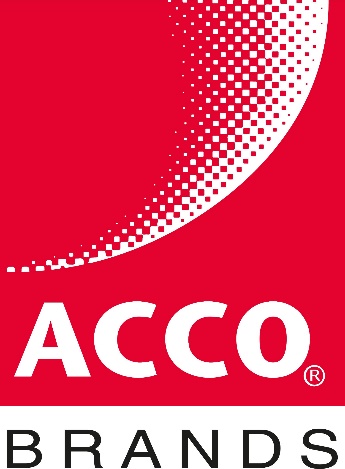 HÅLLBARA PRODUKTERMiljöcertifierade produkter i urval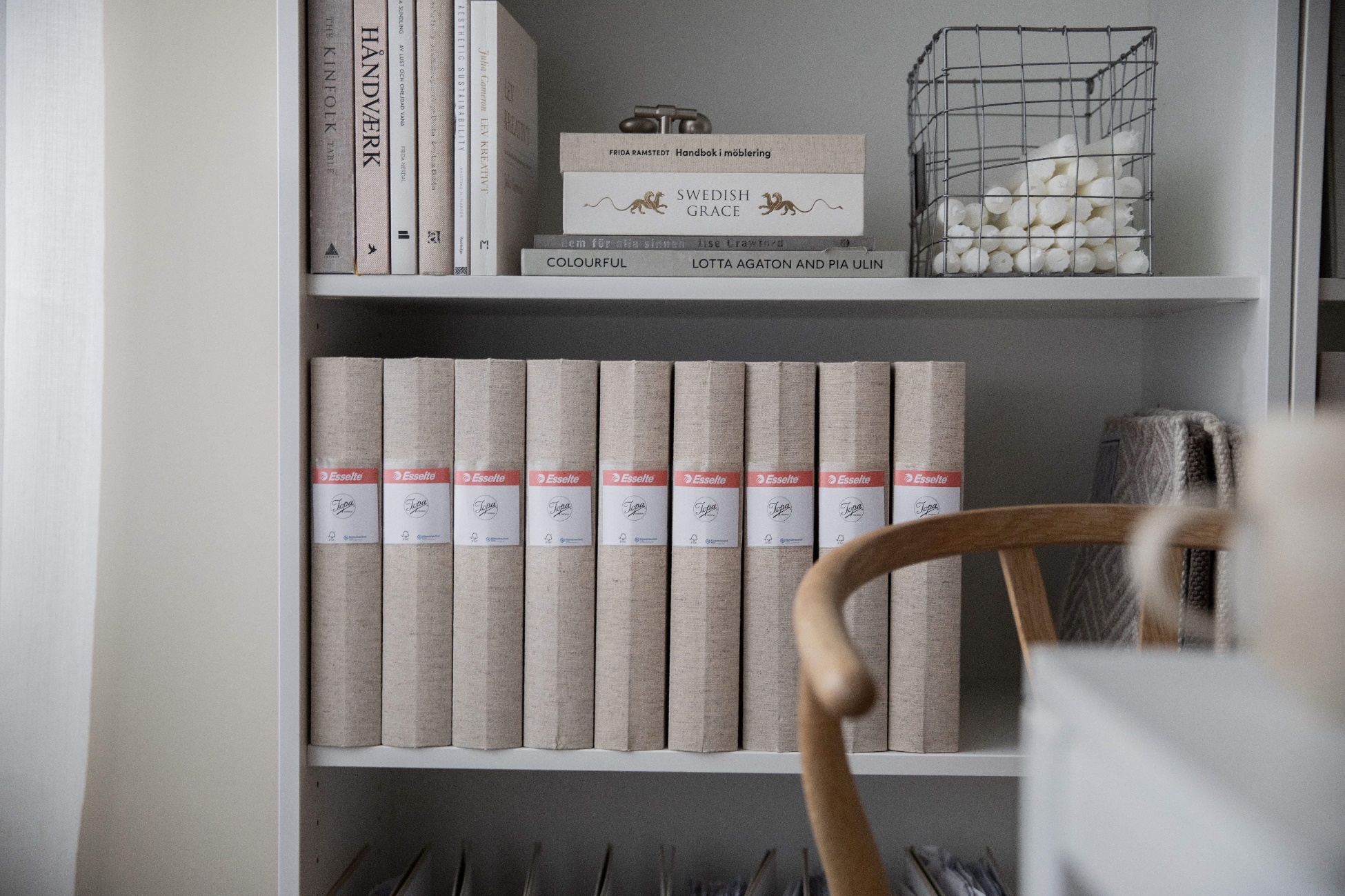 Arkivera och förvara	3Hängmappar	10Pärmar	12Pärmregister	16Plastfickor och aktmappar	22Häft och hål	26Organisera	29Anteckningsböcker, block och blanketter	35Konferensblock	50Spelkort	52Arkivbox Leitz Infinity FSC® 100 mm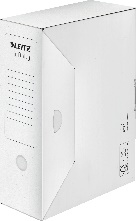 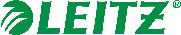 Leitz Infinity produkter uppfyller den internationella ISO 16245 standarden för långtidsförvaring av dokument. Den syrafria serien av boxar, lådor och mappar har testats av Paper Technology Specialist in Tyskland.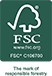 Arkivbox Leitz Infinity FSC® 150 mm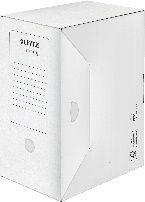 Leitz Infinity produkter uppfyller den internationella ISO 16245 standarden för långtidsförvaring av dokument. Den syrafria serien av boxar, lådor och mappar har testats av Paper Technology Specialist in Tyskland.Arkivbox Leitz Infinity FSC® A4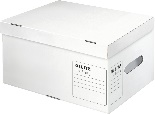 Leitz Infinity produkter uppfyller den internationella ISO 16245 standarden för långtidsförvaring av dokument. Den syrafria serien av boxar, lådor och mappar har testats av Paper Technology Specialist in Tyskland.3-klaffmapp Leitz Infinity FSC® A4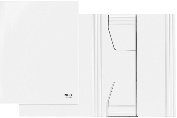 Leitz Infinity produkter uppfyller den internationella ISO 16245 standarden för långtidsförvaring av dokument. Den syrafria serien av boxar, lådor och mappar har testats av Paper Technology Specialist in Tyskland.Arkivbox Leitz Infinity FSC® ligg. 80 mm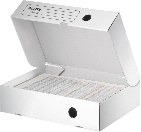 Leitz Infinity produkter uppfyller den internationella ISO 16245 standarden för långtidsförvaring av dokument. Den syrafria serien av boxar, lådor och mappar har testats av Paper Technology Specialist in Tyskland.Arkivlåda Leitz Infinity FSC® Large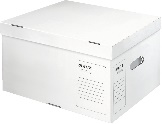 Leitz Infinity produkter uppfyller den internationella ISO 16245 standarden för långtidsförvaring av dokument. Den syrafria serien av boxar, lådor och mappar har testats av Paper Technology Specialist in Tyskland.Arkivlåda Leitz Infinity FSC® Medium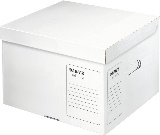 Leitz Infinity produkter uppfyller den internationella ISO 16245 standarden för långtidsförvaring av dokument. Den syrafria serien av boxar, lådor och mappar har testats av Paper Technology Specialist in Tyskland.Arkivbox Esselte Eco FSC® 100 mm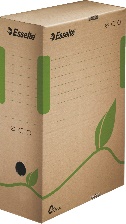 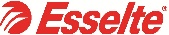 Genom att välja Eco Box, drar du nytta av en kostnadseffektiv lösning för arkivering av dokument samtidigt som bidrar till skyddet av vår planet. Denna funktionella produkt är tillverkad av 100% återvunnen wellkartong, inklusive 85% post-consumer material. Den är till 100% återvinningsbar och FSC® certifierad.Arkivbox Esselte Eco FSC® 80 mm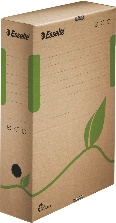 Genom att välja Eco Box, drar du nytta av en kostnadseffektiv lösning för arkivering av dokument samtidigt som bidrar till skyddet av vår planet. Denna funktionella produkt är tillverkad av 100% återvunnen wellkartong, inklusive 85% post-consumer material. Den är till 100% återvinningsbar och FSC® certifierad.Arkivlåda Esselte Eco FSC® f 80/100 fram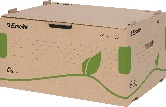 Genom att välja Eco Box, drar du nytta av en kostnadseffektiv lösning för arkivering av dokument samtidigt som bidrar till skyddet av vår planet. Denna funktionella produkt är tillverkad av 100% återvunnen wellkartong, inklusive 85% post-consumer material. Den är till 100% återvinningsbar och FSC® certifierad.Arkivlåda Esselte Eco FSC® f 80/100 Top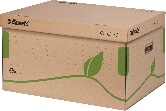 Genom att välja Eco Box, drar du nytta av en kostnadseffektiv lösning för arkivering av dokument samtidigt som bidrar till skyddet av vår planet. Denna funktionella produkt är tillverkad av 100% återvunnen wellkartong, inklusive 85% post-consumer material. Den är till 100% återvinningsbar och FSC® certifierad.Arkivlåda Esselte Eco FSC® för LAFs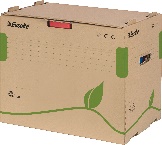 Genom att välja Eco Box, drar du nytta av en kostnadseffektiv lösning för arkivering av dokument samtidigt som bidrar till skyddet av vår planet. Denna funktionella produkt är tillverkad av 100% återvunnen wellkartong, inklusive 85% post-consumer material. Den är till 100% återvinningsbar och FSC® certifierad.Arkivbox Esselte FSC® 200 mm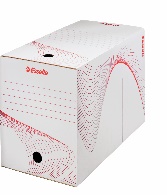 Den höga kvaliteten hos Esseltes standardboxar har varit uppskattad av våra kunder under mer än 25 år. Flera ton av dokument och papper packas i Esseltes standardboxar varje år på arbetsplatser inom alla sektorer.Arkivbox Esselte FSC® 80 mm, Pack/10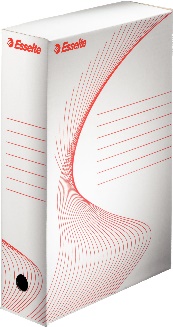 Den höga kvaliteten hos Esseltes standardboxar har varit uppskattad av våra kunder under mer än 25 år. Flera ton av dokument och papper packas i Esseltes standardboxar varje år på arbetsplatser inom alla sektorer.Arkivbox Esselte Vivida FSC® BOXY 100 mm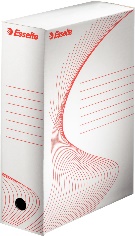 Den höga kvaliteten på Esseltes Standardlådor har uppskattats av våra kunder i mer än 25 år. Massor av dokument förpackas i Esseltes Standardlådor varje år på arbetsplatser inom alla sektorer.Tidskriftssamlare kartong A4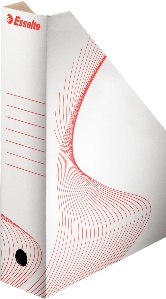 Den höga kvaliteten på Esseltes Standardlådor har uppskattats av våra kunder i mer än 25 år. Massor av dokument förpackas i Esseltes Standardlådor varje år på arbetsplatser inom alla sektorer.Arkivbox Esselte FSC® L 80 mm, 10/fp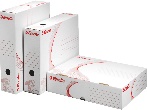 Den höga kvaliteten hos Esseltes standardboxar har varit uppskattad av våra kunder under mer än 25 år. Flera ton av dokument och papper packas i Esseltes standardboxar varje år på arbetsplatser inom alla sektorer.Arkivlåda Esselte FSC® Large öppn top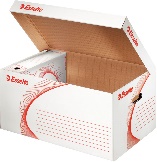 Den höga kvaliteten hos Esseltes standardboxar har varit uppskattad av våra kunder under mer än 25 år. Flera ton av dokument och papper packas i Esseltes standardboxar varje år på arbetsplatser inom alla sektorer.Arkivlåda Esselte FSC® Medium öppn topp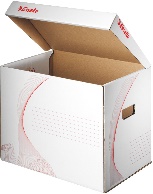 Den höga kvaliteten hos Esseltes standardboxar har varit uppskattad av våra kunder under mer än 25 år. Flera ton av dokument och papper packas i Esseltes standardboxar varje år på arbetsplatser inom alla sektorer.Arkivlåda Esselte FSC® öppning fram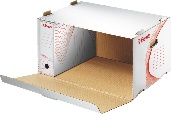 Den höga kvaliteten hos Esseltes standardboxar har varit uppskattad av våra kunder under mer än 25 år. Flera ton av dokument och papper packas i Esseltes standardboxar varje år på arbetsplatser inom alla sektorer.Arkivbox Esselte, 100 mm rygg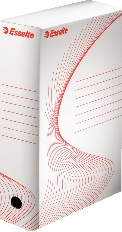 Kraftig arkivbox för lösa papper, mappar, mindre pärmar etc.Arkivlåda Esselte FSC®, med lock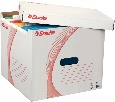 Gör plats i ditt arkivskåp! Placera inaktiva ärenden i en arkivlåda för långtidsförvaring. Våra arkivlådor är tillverkade i vit wellkartong. Lådorna har plastförstärkning. Levereras plano. FSC® certifierad.Arkivbox Esselte Speedbox FSC® 100 mm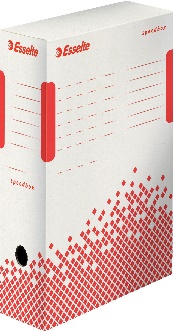 Speedbox spar tid och kraft åt dig. Redo för arkivering av dokument genom en snabb rörelse. Enkel och lätt att montera. Inget behov av att läsa någon instruktion.Arkivbox Esselte Speedbox FSC® 150 mm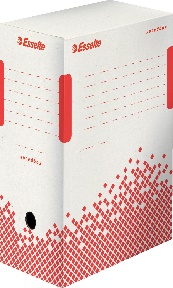 Speedbox spar tid och kraft åt dig. Redo för arkivering av dokument genom en snabb rörelse. Enkel och lätt att montera. Inget behov av att läsa någon instruktion.Arkivbox Esselte Speedbox FSC® 80 mm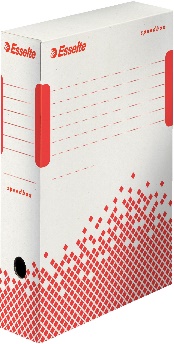 Speedbox spar tid och kraft åt dig. Redo för arkivering av dokument genom en snabb rörelse. Enkel och lätt att montera. Inget behov av att läsa någon instruktion.Arkivlåda Esselte Speedbox FSC® A4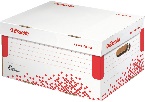 Speedbox spar tid och kraft åt dig. Redo för arkivering av dokument genom en snabb rörelse. Enkel och lätt att montera. Inget behov av att läsa någon instruktion.Arkivbox Esselte Speedbox FSC® L 80 mm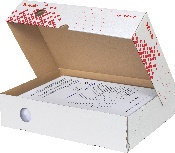 Speedbox spar tid och kraft åt dig. Redo för arkivering av dokument genom en snabb rörelse. Enkel och lätt att montera. Inget behov av att läsa någon instruktion.Arkivlåda Esselte Speedbox FSC® LAF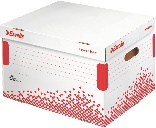 Speedbox spar tid och kraft åt dig. Redo för arkivering av dokument genom en snabb rörelse. Enkel och lätt att montera. Inget behov av att läsa någon instruktion.Arkivlåda Esselte Speedbox FSC® Large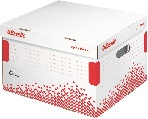 Speedbox spar tid och kraft åt dig. Redo för arkivering av dokument genom en snabb rörelse. Enkel och lätt att montera. Inget behov av att läsa någon instruktion.Arkivlåda Esselte Speedbox FSC® MediumSpeedbox spar tid och kraft åt dig. Redo för arkivering av dokument genom en snabb rörelse. Enkel och lätt att montera. Inget behov av att läsa någon instruktion.Esselte Hemförvaring och Presentlåda Medium, 3-pack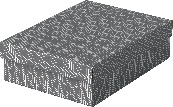 Snygga och moderna kartongförvaringslådor med avtagbart lock, perfekt för förpackning av presenter eller för förvaring hemma. Set med tre lådor i samma storlek att använda ensam, förvara i hyllor eller i kubförvaringsenheter för att hålla mindre föremål som fotografier och personliga dokument organiserade och lätta att hitta. Lägg till lite sidenband och använd för att packa en present! När den väl öppnats kan den återanvändas av mottagaren för förvaring, två gåvor i en.Tillverkad av stark, 100% återvunnen och 100% återvinningsbar wellpapp som är FSC-certifierad. Den rena ytan är täckt med en geometrisk design med dubbla färger som ger stil till din förvaring. Levereras platt förpackad och är snabb och enkel att montera. Sidorna viks tillbaka på sig själva under monteringen för att ge dubbel styrka, vilket säkerställer att lådorna förblir starka och skyddar innehållet.Esselte Hemförvaring och Presentlåda Small, 3-pack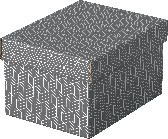 Snygga och moderna kartongförvaringslådor med avtagbart lock, perfekt för förpackning av presenter eller för förvaring hemma. Set med tre lådor i samma storlek att använda ensam, förvara i hyllor eller i kubförvaringsenheter för att hålla mindre föremål som fotografier och personliga dokument organiserade och lätta att hitta. Lägg till lite sidenband och använd för att packa en present! När den väl öppnats kan den återanvändas av mottagaren för förvaring, två gåvor i en.Tillverkad av stark, 100% återvunnen och 100% återvinningsbar wellpapp som är FSC-certifierad. Den rena ytan är täckt med en geometrisk design med dubbla färger som ger stil till din förvaring. Levereras platt förpackad och är snabb och enkel att montera. Sidorna viks tillbaka på sig själva under monteringen för att ge dubbel styrka, vilket säkerställer att lådorna förblir starka och skyddar innehållet.Esselte Hemförvaringsbox Kub, 3-pack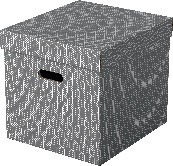 Moderna och rymliga kartongförvaringskuber med avtagbart lock perfekt för att skapa förvaring hemma. Set med tre kuber i samma storlek för att användas ensam, förvaras i hyllor eller i garderober och passar perfekt för de flesta kubförvaringsenheter. Håll föremål som arkivfiler, pärmar och papper organiserade på kontoret eller städa bland böcker och leksaker i sovrummet för att minska röran. Varje kub har 2 integrerade bärhandtag så att den enkelt kan bäras från rum till rum när det behövs. Tillverkad av stark, 100% återvunnen och 100% återvinningsbar wellpapp som är FSC-certifierad. Den rena ytan är täckt med en geometrisk design med dubbla färger som ger stil till din förvaring. Levereras platt förpackad och är snabb och enkel att montera. Sidorna viks tillbaka på sig själva under monteringen för att ge dubbel styrka, vilket säkerställer att lådorna förblir starka och skyddar innehållet.Esselte Hemförvaringsbox Large, 3-pack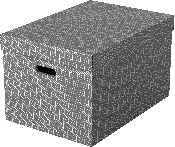 Modern och rymlig kartongförvaringslåda med avtagbart lock perfekt för förvaring hemma. Set med tre lådor i samma storlek för att användas ensamma eller förvaras i hyllor och garderober för att hålla saker som papper, böcker och leksaker organiserade och lätta att hitta. Varje låda har 2 integrerade bärhandtag så att den enkelt kan bäras från rum till rum när det behövs. Tillverkad av stark, 100% återvunnen och 100% återvinningsbar wellpapp som är FSC-certifierad. Den rena ytan är täckt med en geometrisk design med dubbla färger som ger stil till din förvaring. Levereras platt förpackad och är snabb och enkel att montera. Sidorna viks tillbaka på sig själva under monteringen för att ge dubbel styrka, vilket säkerställer att lådorna förblir starka och skyddar innehållet.Esselte Hemförvaringsbox Medium, 3-pack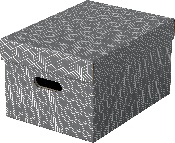 Snygga och moderna kartongförvaringslådor med avtagbart lock perfekt för förvaring hemma. Set med tre lådor i samma storlek för att användas ensamma, förvaras i hyllor eller i kubförvaringsenheter för att hålla saker som papper, böcker och leksaker organiserade och lätta att hitta. Varje låda har 2 integrerade bärhandtag så att den enkelt kan bäras från rum till rum när det behövs. Tillverkad av stark, 100% återvunnen och 100% återvinningsbar wellpapp som är FSC- certifierad. Den rena ytan är täckt med en geometrisk design med dubbla färger som ger stil till din förvaring. Levereras platt förpackad och är snabb och enkel att montera. Sidorna viks tillbaka på sig själva under monteringen för att ge dubbel styrka, vilket säkerställer att lådorna förblir starka och skyddar innehållet.Leitz Alpha® Recycle Hängmapp i karton, CO2-kompenserad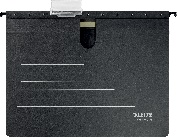 Stelrena, högkvalitativa hängmappar lämpliga för A4. 100% återvunnen kartong, klimatneutral genom CO2-reduktion och kompensation, 100% återvinningsbar och med miljöcertifiering från Blue Angel. Maximera förvaringsutrymmet med vertikal arkivering för att hålla stansade papper tillgängliga och organiserade. De starka och hållbara skenor klarar tung användning och den medföljande etiketthållaren hjälper till att organisera och identifiera innehållet. Den här robusta hängmappen är gjord för att hålla länge kompletterar perfekt andra produkter från Leitz Recycle- sortimentet. Miljövänliga och moderna kontorsprodukter som passar bra hemma och på kontoret. Med det miljövänliga Recycle-sortimentet från Leitz kan du både förbättra din kontorsmiljö - och miljön på vår planet.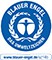 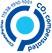 Leitz Alpha® Recycle Hängmapp i kartong, CO2-kompenserad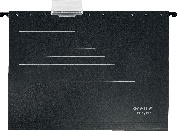 Stilren, högkvalitativ hängmapp med v-botten som passar för A4. 100% återvunnen kartong, klimatneutral genom CO2-reduktion och kompensation, 100% återvinningsbar och med miljöcertifiering från Blue Angel. Maximera förvaringsutrymmet med vertikal arkivering för att hålla papper tillgängliga och organiserade. De starka och hållbara skenor klarar tung användning och den medföljande etiketthållaren hjälper till att organisera och identifiera innehållet. Den här robusta hängmappen är gjord för att hålla länge och kompletterar andra produkter från Leitz Recycle- sortimentet. Miljövänliga och moderna kontorsprodukter som passar bra hemma och på kontoret. Med det miljövänliga Recycle-sortimentet från Leitz kan du både förbättra din kontorsmiljö - och miljön på vår planet.Leitz Alpha® Recycle Hängmapp i kartong, CO2-kompenserad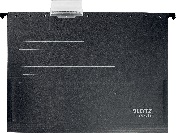 Stilren, högkvalitativ hängmapp med v-botten som passar för A4. 100% återvunnen kartong, klimatneutral genom CO2-reduktion och kompensation, 100% återvinningsbar och med miljöcertifiering från Blue Angel. Maximera förvaringsutrymmet med vertikal arkivering för att hålla papper tillgängliga och organiserade. De starka och hållbara skenor klarar tung användning och den medföljande etiketthållaren hjälper till att organisera och identifiera innehållet. Den här robusta hängmappen är gjord för att hålla länge och kompletterar andra produkter från Leitz Recycle- sortimentet. Miljövänliga och moderna kontorsprodukter som passar bra hemma och på kontoret. Med det miljövänliga Recycle-sortimentet från Leitz kan du både förbättra din kontorsmiljö - och miljön på vår planet.Hängmapp Esselte 4 flikar A4 10/fp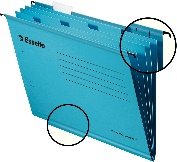 Mycket slitstark hängmapp inklusive 4 avdelare för en bättre klassificering av lösa dokument i mappen. Förbättrad kvalitet resulterar i upp till 10 gånger starkare mapp.Hängmapp Esselte Classic med fästmekanism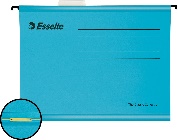 Mycket slitstark mapp inklusive fästmekanism (8 cm hålavstånd) för en säker arkivering av stansade dokument.Hängmapp förstärkt Esselte A4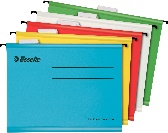 Mycket slitstarkt utbud av färgglada hängmappar. Förbättrad kvalitet resulterar i upp till 10 gånger starkare mapp.Hängmapp förstärkt Esselte Classic A4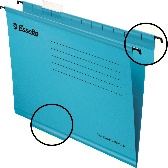 Mycket slitstarkt utbud av färgglada hängmappar. Förbättrad kvalitet resulterar i upp till 10 gånger starkare mapp. Blue Angel-certifierad.Hängmapp förstärkt Esselte Classic FoolscapMycket slitstarkt utbud av färgglada hängmappar. Förbättrad kvalitet resulterar i upp till 10 gånger starkare mapp. Blue Angel-certifieradEsselte CO2-kompenserad Jopapärm A4, 40mm, FSC®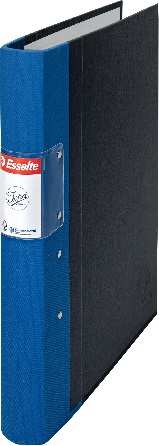 Esselte Jopa är en svensk uppfinningsrikedom i sitt original. Tillverkades redan 1889. Som världens första klimatneutrala träryggspärm blir de låga koldioxidutsläppen ännu lägre genom pågående lean-initiativ. Dessutom är alla träbaserade delar i pärmen godkända av The Forest Stewardship Council (FSC). Med en 5-årsgaranti finns det ingenting som slår den svenska Jopa original pärmen.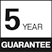 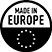 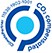 Esselte CO2-kompenserad Jopapärm A4, 40mm, FSC®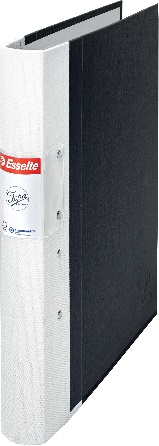 Esselte Jopa är en svensk uppfinningsrikedom i sitt original. Tillverkades redan 1889. Som världens första klimatneutrala träryggspärm blir de låga koldioxidutsläppen ännu lägre genom pågående lean-initiativ. Dessutom är alla träbaserade delar i pärmen godkända av The Forest Stewardship Council (FSC). Med en 5-årsgaranti finns det ingenting som slår den svenska Jopa original pärmen.Esselte CO2-kompenserad Jopapärm A4, 60mm, FSC®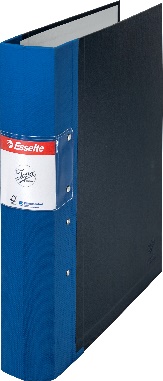 Esselte Jopa är en svensk uppfinningsrikedom i sitt original. Tillverkades redan 1889. Som världens första klimatneutrala träryggspärm blir de låga koldioxidutsläppen ännu lägre genom pågående lean-initiativ. Dessutom är alla träbaserade delar i pärmen godkända av The Forest Stewardship Council (FSC). Med en 5-årsgaranti finns det ingenting som slår den svenska Jopa original pärmen.Färg	Artikelnummer	Streckkod Blå	68210	7312700682107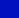 Ljusblå	68248	7312700682480Röd	68216	7312700682169Bordeaux	68250	7312700682503Linne	68238	7312700682381Beige	68276	5902812682762Orange	68226	7312700682268Gul	68214	7312700682145Brun	68224	7312700682244Mörkgrön	68215	7312700682152Grön	68213	7312700682138Grå	68212	7312700682121Esselte CO2-kompenserad Jopapärm A4, 60mm, FSC®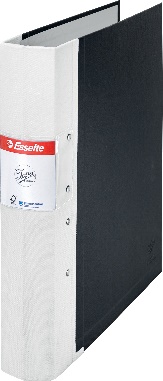 Esselte Jopa är en svensk uppfinningsrikedom i sitt original. Tillverkades redan 1889. Som världens första klimatneutrala träryggspärm blir de låga koldioxidutsläppen ännu lägre genom pågående lean-initiativ. Dessutom är alla träbaserade delar i pärmen godkända av The Forest Stewardship Council (FSC). Med en 5-årsgaranti finns det ingenting som slår den svenska Jopa original pärmen.Esselte CO2-kompenserad Jopapärm A4, 60mm, FSC®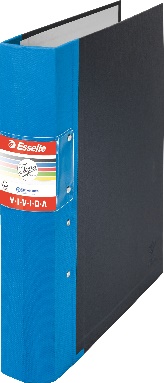 Esselte Jopa är en svensk uppfinningsrikedom i sitt original. Tillverkades redan 1889. Som världens första klimatneutrala träryggspärm blir de låga koldioxidutsläppen ännu lägre genom pågående lean-initiativ. Dessutom är alla träbaserade delar i pärmen godkända av The Forest Stewardship Council (FSC). Med en 5-årsgaranti finns det ingenting som slår den svenska Jopa original pärmen.Färg	Artikelnummer	Streckkod    VIVIDA blå	 682024	 4049793038209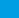  VIVIDA röd	682025	4049793038216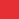  VIVIDA grön  682027	4049793038230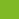 Esselte CO2-kompenserad Jopapärm A4, 80mm, FSC®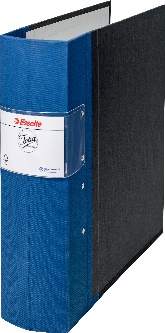 Esselte Jopa är en svensk uppfinningsrikedom i sitt original. Tillverkades redan 1889. Som världens första klimatneutrala träryggspärm blir de låga koldioxidutsläppen ännu lägre genom pågående lean-initiativ. Dessutom är alla träbaserade delar i pärmen godkända av The Forest Stewardship Council (FSC). Med en 5-årsgaranti finns det ingenting som slår den svenska Jopa original pärmen.Färg	Artikelnummer	Streckkod Blå	68217	7312700682176Röd	68235	7312700682350Bordeaux	68240	7312700682404Gul	68234	7312700682343Mörkgrön	68239	7312700682398Svart	68236	7312700682367Esselte CO2-kompenserad Jopapärm A3, 60mm, FSC®, blå pärm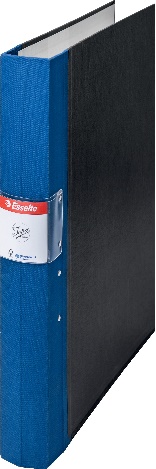 Esselte Jopa är en svensk uppfinningsrikedom i sitt original. Tillverkades redan 1889. Som världens första klimatneutrala träryggspärm blir de låga koldioxidutsläppen ännu lägre genom pågående lean-initiativ. Dessutom är alla träbaserade delar i pärmen godkända av The Forest Stewardship Council (FSC). Med en 5-årsgaranti finns det ingenting som slår den svenska Jopa original pärmen.Esselte CO2-kompenserad Jopapärm A3L, 60mm, FSC®, blå pärm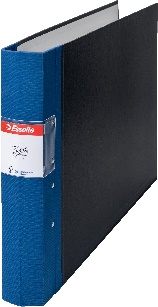 Esselte Jopa är en svensk uppfinningsrikedom i sitt original. Tillverkades redan 1889. Som världens första klimatneutrala träryggspärm blir de låga koldioxidutsläppen ännu lägre genom pågående lean-initiativ. Dessutom är alla träbaserade delar i pärmen godkända av The Forest Stewardship Council (FSC). Med en 5-årsgaranti finns det ingenting som slår den svenska Jopa original pärmen.Esselte CO2-kompenserad Jopapärm A5, 40mm, FSC®, blå pärmEsselte Jopa är en svensk uppfinningsrikedom i sitt original. Tillverkades redan 1889. Som världens första klimatneutrala träryggspärm blir de låga koldioxidutsläppen ännu lägre genom pågående lean-initiativ. Dessutom är alla träbaserade delar i pärmen godkända av The Forest Stewardship Council (FSC). Med en 5-årsgaranti finns det ingenting som slår den svenska Jopa original pärmen.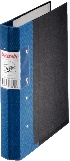 Esselte CO2-kompenserad Jopapärm A5, 60mm, FSC®, blå pärm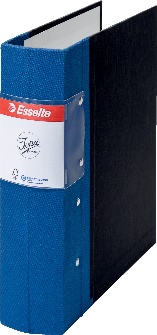 Esselte Jopa är en svensk uppfinningsrikedom i sitt original. Tillverkades redan 1889. Som världens första klimatneutrala träryggspärm blir de låga koldioxidutsläppen ännu lägre genom pågående lean-initiativ. Dessutom är alla träbaserade delar i pärmen godkända av The Forest Stewardship Council (FSC). Med en 5-årsgaranti finns det ingenting som slår den svenska Jopa original pärmen.Esselte CO2-kompenserad Jopapärm A5L, 60mm, FSC®, blå pärm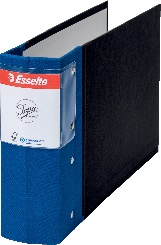 Esselte Jopa är en svensk uppfinningsrikedom i sitt original. Tillverkades redan 1889. Som världens första klimatneutrala träryggspärm blir de låga koldioxidutsläppen ännu lägre genom pågående lean-initiativ. Dessutom är alla träbaserade delar i pärmen godkända av The Forest Stewardship Council (FSC). Med en 5-årsgaranti finns det ingenting som slår den svenska Jopa original pärmen.Ringpärm Esselte FSC® PP A4 4RR/16mm Swe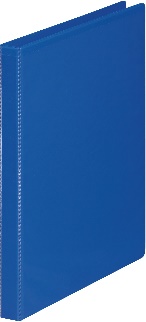 Av ultraljudsvetsad polypropylen. Pärmsidorna limmade på bägge sidor - inga bubblor. Triomekanism fastnitad på höger insida. Transparent ficka på framsida och rygg. A4, ryggbredd 30mm, 16mm ringmekanismen.Ringpärm Esselte FSC® PP A4 4RR/29mm Swe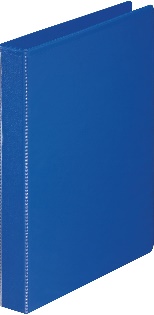 Av ultraljudsvetsad polypropylen. Pärmsidorna limmade på bägge sidor - inga bubblor. Kort triomekanism fastnitad på höger insida. Transparent ficka på framsida och rygg. A4, ryggbredd 40mm, 29mm ringmekanismen.Ringpärm Esselte FSC® PP A4 4DR/45mm trio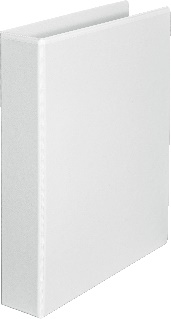 Högkvalitativ A4-pärm med transparent ficka på framsida och rygg. Kort triohålsmekanism på höger insida, pärmsidorna limmade på bägge sidor - inga luftbubblor. Ryggbredd 60mm, 45mm D- ringmekanism.Ringpärm Esselte Premo FSC® A4 4RR/29mm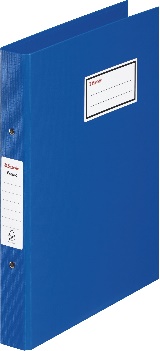 Den klassiska Premopärmen har förbättrats genom starkt och tåligt PP material samt FSC® certifiering. Pärmen har 29mm ringmekanism med en kapacitet motsvarande 250 ark (80gsm papper).Leitz Recycle Register, PP, extra bred, CO2-kompenserad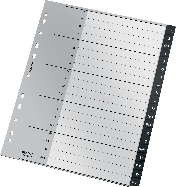 Extra brett A4-register av högsta kvalitet, 20 alfabetiska flikar A-Z (D). 90% (pre-consumer) återvunnen plast, klimatneutralt genom CO2-reduktion och kompensation och 100% återvinningsbart. För enkel organisering av A4-dokument, hjälper till att hålla reda på viktiga anteckningar eller skolarbete, för hemmet, skolan eller kontoret. Detta robusta register är gjort för att hålla länge och kompletterar andra produkter från Leitz Recycle-sortimentet. Miljövänliga och moderna kontorsprodukter som passar bra hemma och på kontoret. Med det miljövänliga Recycle- sortimentet från Leitz kan du både förbättra din kontorsmiljö - och miljön på vår planet.Leitz Recycle Register, PP, extra bred, CO2-kompenserad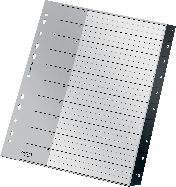 Extra brett A4-register av högsta kvalitet, 1-10 numeriska flikar. 90% (pre-consumer) återvunnen plast, klimatneutralt genom CO2-reduktion och kompensation och 100% återvinningsbart. För enkel organisering av A4-dokument, hjälper till att hålla reda på viktiga anteckningar eller skolarbete, för hemmet, skolan eller kontoret. Detta robusta register är gjort för att hålla länge och kompletterar andra produkter från Leitz Recycle-sortimentet. Miljövänliga och moderna kontorsprodukter som passar bra hemma och på kontoret. Med det miljövänliga Recycle-sortimentet från Leitz kan du både förbättra din kontorsmiljö - och miljön på vår planet.Leitz Recycle Register, PP, extra bred, CO2-kompenserad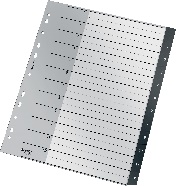 Extra brett A4-register av högsta kvalitet, 1-12 numeriska flikar. 90% (pre-consumer) återvunnen plast, klimatneutralt genom CO2-reduktion och kompensation och 100% återvinningsbart. För enkel organisering av A4-dokument, hjälper till att hålla reda på viktiga anteckningar eller skolarbete, för hemmet, skolan eller kontoret. Detta robusta register är gjort för att hålla länge och kompletterar andra produkter från Leitz Recycle-sortimentet. Miljövänliga och moderna kontorsprodukter som passar bra hemma och på kontoret. Med det miljövänliga Recycle-sortimentet från Leitz kan du både förbättra din kontorsmiljö - och miljön på vår planet.Leitz Recycle Register, PP, extra bred, CO2-kompenserad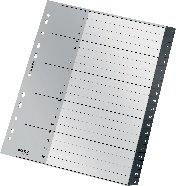 Extra brett A4-register av högsta kvalitet, 1-20 numeriska flikar. 90% (pre-consumer) återvunnen plast, klimatneutralt genom CO2-reduktion och kompensation och 100% återvinningsbart. För enkel organisering av A4-dokument, hjälper till att hålla reda på viktiga anteckningar eller skolarbete, för hemmet, skolan eller kontoret. Detta robusta register är gjort för att hålla länge och kompletterar andra produkter från Leitz Recycle-sortimentet. Miljövänliga och moderna kontorsprodukter som passar bra hemma och på kontoret. Med det miljövänliga Recycle-sortimentet från Leitz kan du både förbättra din kontorsmiljö - och miljön på vår planet.Leitz Recycle Register, PP, extra bred, CO2-kompenserad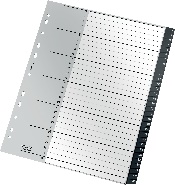 Extra brett A4-register av högsta kvalitet, 1-31 numeriska flikar. 90% (pre-consumer) återvunnen plast, klimatneutralt genom CO2-reduktion och kompensation och 100% återvinningsbart. För enkel organisering av A4-dokument, hjälper till att hålla reda på viktiga anteckningar eller skolarbete, för hemmet, skolan eller kontoret. Detta robusta register är gjort för att hålla länge och kompletterar andra produkter från Leitz Recycle-sortimentet. Miljövänliga och moderna kontorsprodukter som passar bra hemma och på kontoret. Med det miljövänliga Recycle-sortimentet från Leitz kan du både förbättra din kontorsmiljö - och miljön på vår planet.Leitz Recycle Register, PP, extra brett, CO2-kompenserat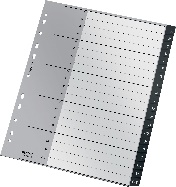 Extra brett A4-register av högsta kvalitet, 20 alfabetiska flikar A-Z (I). 90% (pre-consumer) återvunnen plast, klimatneutralt genom CO2-reduktion och kompensation och 100% återvinningsbart. För enkel organisering av A4-dokument, hjälper till att hålla reda på viktiga anteckningar eller skolarbete, för hemmet, skolan eller kontoret. Detta robusta register är gjort för att hålla länge och kompletterar andra produkter från Leitz Recycle-sortimentet. Miljövänliga och moderna kontorsprodukter som passar bra hemma och på kontoret. Med det miljövänliga Recycle- sortimentet från Leitz kan du både förbättra din kontorsmiljö - och miljön på vår planet.Register Esselte Jopa A3L, FSC®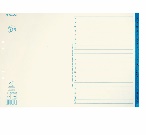 En klassiker på svenska kontor. Tillverkas av gultonat 90g kraftpapper som är klor och syrafritt. Flikarna är mörkblå med svart tryck. Finns även med otryckta flikar. Samtliga Jopa register är tillverkade av FSC® certifierat papper vilket gör dem till ett bra miljöval.Färg	Artikelnummer	Streckkod------------	69923	5701216699235Register Esselte Jopa A4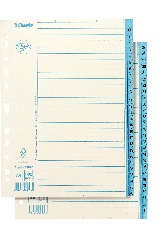 En klassiker på svenska kontor. Tillverkas av gultonat 90g kraftpapper som är klor och syrafritt. Flikarna är mörkblå med svart tryck. Finns även med otryckta flikar. Samtliga Jopa register är tillverkade av FSC® certifierat papper vilket gör dem till ett bra miljöval.Färg	Artikelnummer	Streckkod------------	69926	5701216699266Register Esselte Jopa A4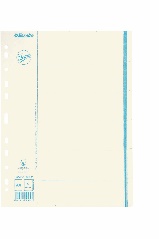 En klassiker på svenska kontor. Tillverkas av gultonat 90g kraftpapper som är klor och syrafritt. Flikarna är mörkblå med svart tryck. Finns även med otryckta flikar. Samtliga Jopa register är tillverkade av FSC® certifierat papper vilket gör dem till ett bra miljöval.Register Esselte Jopa A4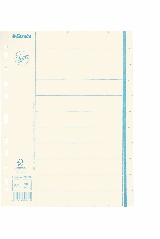 En klassiker på svenska kontor. Tillverkas av gultonat 90g kraftpapper som är klor och syrafritt. Flikarna är mörkblå med svart tryck. Finns även med otryckta flikar. Samtliga Jopa register är tillverkade av FSC® certifierat papper vilket gör dem till ett bra miljöval.Färg	Artikelnummer	Streckkod------------	69933	5701216699334Register Esselte Jopa A4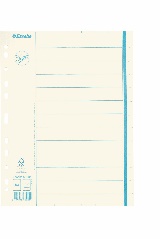 En klassiker på svenska kontor. Tillverkas av gultonat 90g kraftpapper som är klor och syrafritt. Flikarna är mörkblå med svart tryck. Finns även med otryckta flikar. Samtliga Jopa register är tillverkade av FSC® certifierat papper vilket gör dem till ett bra miljöval.Färg	Artikelnummer	Streckkod------------	69934	5701216699341Register Esselte Jopa A4, FSC®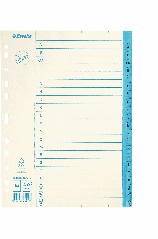 En klassiker på svenska kontor. Tillverkas av gultonat 90g kraftpapper som är klor och syrafritt. Flikarna är mörkblå med svart tryck. Finns även med otryckta flikar. Samtliga Jopa register är tillverkade av FSC® certifierat papper vilket gör dem till ett bra miljöval.Register Esselte Jopa A4, FSC®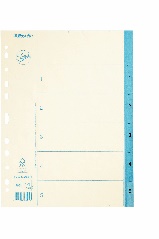 En klassiker på svenska kontor. Tillverkas av gultonat 90g kraftpapper som är klor och syrafritt. Flikarna är mörkblå med svart tryck. Finns även med otryckta flikar. Samtliga Jopa register är tillverkade av FSC® certifierat papper vilket gör dem till ett bra miljöval.Register Esselte Jopa A4, FSC®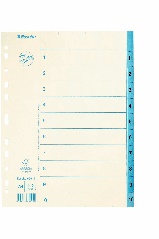 En klassiker på svenska kontor. Tillverkas av gultonat 90g kraftpapper som är klor och syrafritt. Flikarna är mörkblå med svart tryck. Finns även med otryckta flikar. Samtliga Jopa register är tillverkade av FSC® certifierat papper vilket gör dem till ett bra miljöval.Register Esselte Jopa A4, FSC®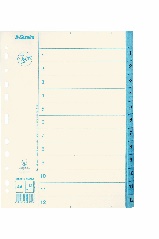 En klassiker på svenska kontor. Tillverkas av gultonat 90g kraftpapper som är klor och syrafritt. Flikarna är mörkblå med svart tryck. Finns även med otryckta flikar. Samtliga Jopa register är tillverkade av FSC® certifierat papper vilket gör dem till ett bra miljöval.Färg	Artikelnummer	Streckkod------------	69913	5701216699136Register Esselte Jopa A4, FSC®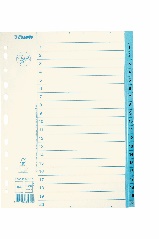 En klassiker på svenska kontor. Tillverkas av gultonat 90g kraftpapper som är klor och syrafritt. Flikarna är mörkblå med svart tryck. Finns även med otryckta flikar. Samtliga Jopa register är tillverkade av FSC® certifierat papper vilket gör dem till ett bra miljöval.Register Esselte Jopa A4, FSC®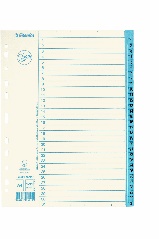 En klassiker på svenska kontor. Tillverkas av gultonat 90g kraftpapper som är klor och syrafritt. Flikarna är mörkblå med svart tryck. Finns även med otryckta flikar. Samtliga Jopa register är tillverkade av FSC® certifierat papper vilket gör dem till ett bra miljöval.Färg	Artikelnummer	Streckkod------------	69915	5701216699150Register Esselte Jopa A4, FSC®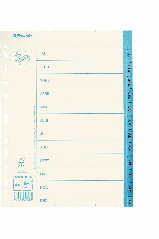 En klassiker på svenska kontor. Tillverkas av gultonat 90g kraftpapper som är klor och syrafritt. Flikarna är mörkblå med svart tryck. Finns även med otryckta flikar. Samtliga Jopa register är tillverkade av FSC® certifierat papper vilket gör dem till ett bra miljöval.Register Esselte Jopa A4, FSC®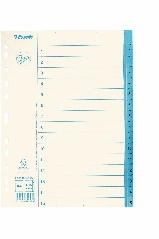 En klassiker på svenska kontor. Tillverkas av gultonat 90g kraftpapper som är klor och syrafritt. Flikarna är mörkblå med svart tryck. Finns även med otryckta flikar. Samtliga Jopa register är tillverkade av FSC® certifierat papper vilket gör dem till ett bra miljöval.Register Esselte Jopa A4, FSC®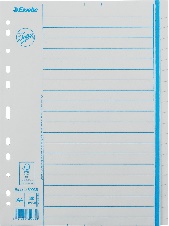 En klassiker på svenska kontor. Tillverkas av gultonat 90g kraftpapper som är klor och syrafritt. Flikarna är mörkblå med svart tryck. Finns även med otryckta flikar. Samtliga Jopa register är tillverkade av FSC® certifierat papper vilket gör dem till ett bra miljöval.Färg	Artikelnummer	Streckkod------------	69935	5701216699358Register Esselte Jopa A5, FSC®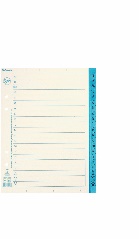 En klassiker på svenska kontor. Tillverkas av gultonat 90g kraftpapper som är klor och syrafritt. Flikarna är mörkblå med svart tryck. Finns även med otryckta flikar. Samtliga Jopa register är tillverkade av FSC® certifierat papper vilket gör dem till ett bra miljöval.Färg	Artikelnummer	Streckkod------------	69916	5701216699167Register Esselte Servo A4 system, mylarförstärkta flikar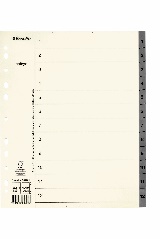 Servo systemregister är extra breda och passar därför utmärkt tillsammans med plastfickor. Registren är tillverkade av FSC® certifierat papper.Färg	Artikelnummer	Streckkod------------	69891	5701216698917Register Esselte Servo A4 system, mylarförstärkta flikar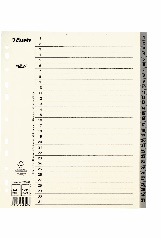 Servo systemregister är extra breda och passar därför utmärkt tillsammans med plastfickor. Registren är tillverkade av FSC® certifierat papper.Färg	Artikelnummer	Streckkod------------	69898	5701216698986Register Esselte Servo A4 system, mylarförstärkta flikar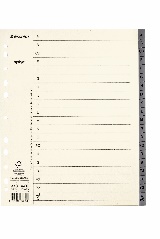 Servo systemregister är extra breda och passar därför utmärkt tillsammans med plastfickor. Registren är tillverkade av FSC® certifierat papper.Färg	Artikelnummer	Streckkod------------	69899	5701216698993Register Esselte Servo A4, mylarförstärkta flikar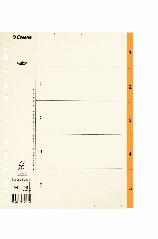 Servo pärmregister för dig som vill ha slitstarka register. Tillverkas av 110g gultonat kraftpapper som är klor och syrafritt. Tejpade flikar i varierande färgskala som gjort Servo register mycket populära. Samtliga Servo register är tillverkade av FSC® certifierat papper vilket gör dem till ett bra miljöval.Register Esselte Servo A4, mylarförstärkta flikar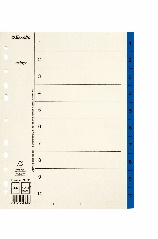 Servo pärmregister för dig som vill ha slitstarka register. Tillverkas av 110g gultonat kraftpapper som är klor och syrafritt. Tejpade flikar i varierande färgskala som gjort Servo register mycket populära. Samtliga Servo register är tillverkade av FSC® certifierat papper vilket gör dem till ett bra miljöval.Register Esselte Servo A4, mylarförstärkta flikar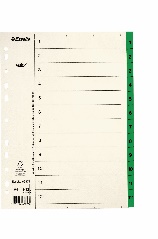 Servo pärmregister för dig som vill ha slitstarka register. Tillverkas av 110g gultonat kraftpapper som är klor och syrafritt. Tejpade flikar i varierande färgskala som gjort Servo register mycket populära. Samtliga Servo register är tillverkade av FSC® certifierat papper vilket gör dem till ett bra miljöval.Register Esselte Servo A4, mylarförstärkta flikar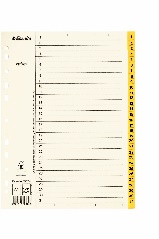 Servo pärmregister för dig som vill ha slitstarka register. Tillverkas av 110g gultonat kraftpapper som är klor och syrafritt. Tejpade flikar i varierande färgskala som gjort Servo register mycket populära. Samtliga Servo register är tillverkade av FSC® certifierat papper vilket gör dem till ett bra miljöval.Register Esselte Servo A4, mylarförstärkta flikar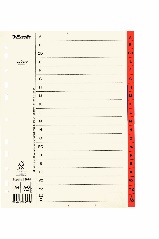 Servo pärmregister för dig som vill ha slitstarka register. Tillverkas av 110g gultonat kraftpapper som är klor och syrafritt. Tejpade flikar i varierande färgskala som gjort Servo register mycket populära. Samtliga Servo register är tillverkade av FSC® certifierat papper vilket gör dem till ett bra miljöval.Register Esselte Servo A4, mylarförstärkta flikar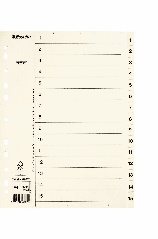 Servo pärmregister för dig som vill ha slitstarka register. Tillverkas av 110g gultonat kraftpapper som är klor och syrafritt. Tejpade flikar i varierande färgskala som gjort Servo register mycket populära. Samtliga Servo register är tillverkade av FSC® certifierat papper vilket gör dem till ett bra miljöval.Färg	Artikelnummer	Streckkod------------	69876	5701216698764Register Esselte Servo A4, mylarförstärkta flikar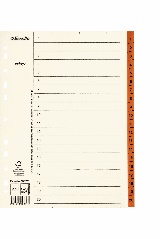 Servo pärmregister för dig som vill ha slitstarka register. Tillverkas av 110g gultonat kraftpapper som är klor och syrafritt. Tejpade flikar i varierande färgskala som gjort Servo register mycket populära. Samtliga Servo register är tillverkade av FSC® certifierat papper vilket gör dem till ett bra miljöval.Register Esselte Servo A4, mylarförstärkta flikar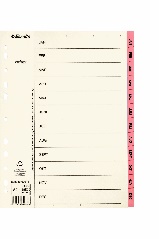 Servo pärmregister för dig som vill ha slitstarka register. Tillverkas av 110g gultonat kraftpapper som är klor och syrafritt. Tejpade flikar i varierande färgskala som gjort Servo register mycket populära. Samtliga Servo register är tillverkade av FSC® certifierat papper vilket gör dem till ett bra miljöval.Register Esselte Servo A4, mylarförstärkta flikar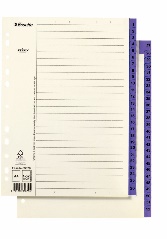 Servo pärmregister för dig som vill ha slitstarka register. Tillverkas av 110g gultonat kraftpapper som är klor och syrafritt. Tejpade flikar i varierande färgskala som gjort Servo register mycket populära. Samtliga Servo register är tillverkade av FSC® certifierat papper vilket gör dem till ett bra miljöval.Register Esselte Servo A4+ system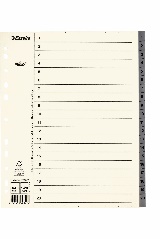 Servo systemregister är extra breda och passar därför utmärkt tillsammans med plastfickor. Registren är tillverkade av FSC® certifierat papper.Färg	Artikelnummer	Streckkod------------	69897	5701216698979Leitz Recycle A4-mapp, CO2-kompenserad, 100-pack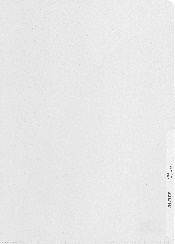 En stilren A4-mapp av högsta kvalitet, skyddar dina dokument när du är på språng och gör det lätt att organisera papper på jobbet och hemma. Tillverkad av 90% återvunnen plast (före konsumtion), externt granskad och certifierad av UL, klimatneutral genom CO2-reduktion och kompensation och 100% återvinningsbar. Den här starka och praktiska dokumentmappen är gjord för att hålla länge och kompletterar andra produkter från Leitz Recycle-sortimentet. Miljövänliga och moderna kontorsprodukter som passar bra hemma och på kontoret. Med det miljövänliga Recycle- sortimentet från Leitz kan du både förbättra din kontorsmiljö - och miljön på vår planet.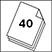 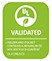 Leitz Recycle A4-mapp, CO2-kompenserad, 25-packEn stilren A4-mapp av högsta kvalitet, skyddar dina dokument när du är på språng och gör det lätt att organisera papper på jobbet och hemma. Tillverkad av 90% återvunnen plast (före konsumtion), externt granskad och certifierad av UL, klimatneutral genom CO2-reduktion och kompensation och 100% återvinningsbar. Den här starka och praktiska dokumentmappen är gjord för att hålla länge och kompletterar andra produkter från Leitz Recycle-sortimentet. Miljövänliga och moderna kontorsprodukter som passar bra hemma och på kontoret. Med det miljövänliga Recycle- sortimentet från Leitz kan du både förbättra din kontorsmiljö - och miljön på vår planet.Leitz Recycle A3 Plastficka, CO2-kompenserad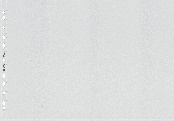 En stilren A3-dokumentficka av högsta kvalitet, skyddar dokument när du är på språng och gör det lätt att organisera papper på jobbet och hemma. Den multiperforerade remsan gör att du enkelt kan förvara dokument i pärmar. Tillverkad av 90% (pre-consumer) återvunnen plast, externt granskad och certifierad av UL, klimatneutral genom CO2-reduktion och kompensation och 100% återvinningsbar. Stark och praktisk ficka i genomskinlig plast, gjord för att hålla länge och kompletterar andra produkter från Leitz Recycle-sortimentet. Miljövänliga och moderna kontorsprodukter som passar bra hemma och på kontoret. Med det miljövänliga Recycle- sortimentet från Leitz kan du både förbättra din kontorsmiljö - och miljön på vår planet.Leitz Recycle A4 Maxi Plastficka, CO2-kompenserad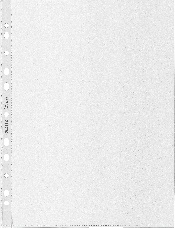 Stilren dokumentficka av högsta kvalitet i A4-format, skyddar dokument när du är på språng och gör det lätt att organisera papper på jobbet och hemma med utökad kapacitet på upp till 80 ark. Den multiperforerade remsan gör att du enkelt kan förvara dokument i pärmar. Tillverkad av 90% återvunnen plast (före konsumtion), externt granskad och certifierad av UL, klimatneutral genom CO2-reduktion och kompensation och 100% återvinningsbar. Stark och praktisk plastficka, gjord för att hålla länge och kompletterar andra produkter från Leitz Recycle-sortimentet. Miljövänliga och moderna kontorsprodukter som passar bra hemma och på kontoret. Med det miljövänliga Recycle- sortimentet från Leitz kan du både förbättra din kontorsmiljö - och miljön på vår planet.Leitz Recycle A4 Plastfickor i Behållare, 40 st, CO2-neutralt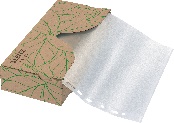 En iögonfallande dokumentficka av hög kvalitet i A4-format för att skydda dokument när du är på språng och för att organisera papper på jobbet och hemma. Den vävnadsboxliknande behållaren levererar plastfickor bekvämt en i taget. Den multiperforerade remsan gör det enkelt att förvara dokument i hävarmar och pärmar. Tillverkad av 100 % återvunnen plast (före konsumtion), externt granskad och certifierad av UL, klimatneutral och 100 % återvinningsbar. Den här starka och praktiska fickan i präglad plast kompletterar perfekt andra produkter från Leitz Recycle-sortimentet och är gjord för att hålla länge. Lådan är tillverkad av 100 % kartong och är helt återvinningsbar.Moderna och samtida gröna kontorsprodukter som passar bra hemma och på kontoret. Med det miljövänliga Recycle-sortimentet från Leitz kan du både förbättra din kontorsmiljö - och miljön på vår planet.Leitz Recycle A4 Plastficka, CO2-kompenserad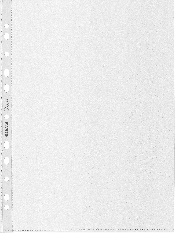 En stilren dokumentficka av högsta kvalitet i A4-format, skyddar dokument när du är på språng och gör det enkelt att organisera papper på jobbet och hemma. Den multiperforerade remsan gör att du enkelt kan förvara dokument i pärmar. Tillverkad av 90% återvunnen plast (före konsumtion), externt granskad och certifierad av UL, klimatneutral genom CO2-reduktion och kompensation och 100% återvinningsbar. Den här starka och praktiska fickan i genomskinlig plast är gjord för att hålla länge och kompletterar andra produkter från Leitz Recycle-sortimentet. Miljövänliga och moderna kontorsprodukter som passar bra hemma och på kontoret. Med det miljövänliga Recycle- sortimentet från Leitz kan du både förbättra din kontorsmiljö - och miljön på vår planet.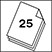 Leitz Recycle A4 Plastficka, CO2-kompenseradEn stilren dokumentficka av högsta kvalitet i A4-format, skyddar dokument när du är på språng och gör det enkelt att organisera papper på jobbet och hemma. Den multiperforerade remsan gör att du enkelt kan förvara dokument i pärmar. Tillverkad av 90% återvunnen plast (före konsumtion), externt granskad och certifierad av UL, klimatneutral genom CO2-reduktion och kompensation och 100% återvinningsbar. Den här starka och praktiska fickan i genomskinlig plast är gjord för att hålla länge och kompletterar andra produkter från Leitz Recycle-sortimentet. Miljövänliga och moderna kontorsprodukter som passar bra hemma och på kontoret. Med det miljövänliga Recycle- sortimentet från Leitz kan du både förbättra din kontorsmiljö - och miljön på vår planet.Leitz Recycle A5 Plastficka, CO2-kompenserad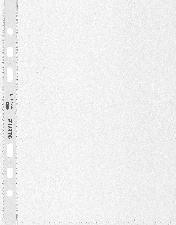 Stilren dokumentficka i A5 av högsta kvalitet, skyddar dokument när du är på språng och gör det lätt att organisera papper på jobbet och hemma. Den multiperforerade remsan gör att du enkelt kan förvara dokument i pärmar. Tillverkad av 90% återvunnen plast (före konsumtion), externt granskad och certifierad av UL, klimatneutral genom CO2-reduktion och kompensation och 100% återvinningsbar. Den här starka och praktiska fickan i genomskinlig plast är gjord för att hålla länge och kompletterar andra produkter från Leitz Recycle-sortimentet. Miljövänliga och moderna kontorsprodukter som passar bra hemma och på kontoret. Med det miljövänliga Recycle- sortimentet från Leitz kan du både förbättra din kontorsmiljö - och miljön på vår planet.Esselte Recycle Mapp A4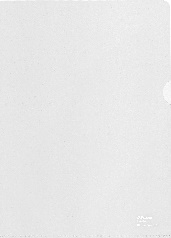 Miljövänlig A4-dokumentmapp tillverkad av 100% återvunnen plast (industriavfall/restmaterial eller produktionsrester: externt testad av UL). För att skydda dokument när du är på språng och för att organisera papper på jobbet och hemma. Produkten kan återanvändas och återvinnas igen. Den är förpackad i en kartong som också är 100% återvunnen och återvinningsbar. Tillverkad i Europa.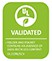 Färg	Artikelnummer	Streckkod------------	627496	4049793067544Esselte Recycle Mapp A4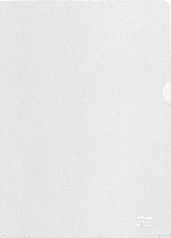 Miljövänlig A4-dokumentmapp tillverkad av 100% återvunnen plast (industriavfall/restmaterial eller produktionsrester: externt testad av UL). För att skydda dokument när du är på språng och för att organisera papper på jobbet och hemma. Produkten kan återanvändas och återvinnas igen. Den är förpackad i en kartong som också är 100% återvunnen och återvinningsbar. Tillverkad i Europa.Esselte Recycle Mapp Foolscap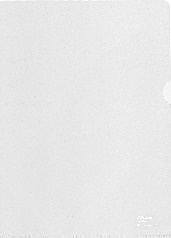 Miljövänlig FC-dokumentmapp tillverkad av 100% återvunnen plast (industriavfall/restmaterial eller produktionsrester: externt testad av UL). För att skydda dokument när du är på språng och för att organisera papper på jobbet och hemma. Produkten kan återanvändas och återvinnas igen. Den är förpackad i en kartong som också är 100% återvunnen och återvinningsbar. Tillverkad i Europa.Färg	Artikelnummer	Streckkod------------	627499	4049793067643Esselte Recycle Plastficka A4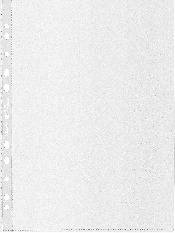 Miljövänlig A4-dokumentficka för vardagsbruk tillverkad av stark 100% återvunnen plast (industriavfall eller produktionsrester: externt testad av UL). Multi-stansad remsa gör det enkelt att förvara dokument i olika typer av pärmar. Produkten kan återanvändas och återvinnas igen. Den är förpackad i en kartong som också är 100% återvunnen och återvinningsbar. Tillverkad i Europa.Esselte Recycle Plastficka A4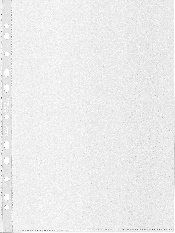 Miljövänlig A4-dokumentficka för dagligt bruk, tillverkad av 100% återvunnen plast (industriavfall eller produktionsrester: externt testad av UL). Multi-stansad remsa gör det enkelt att förvara dokument i olika typer av pärmar. Produkten kan återanvändas och återvinnas igen. Den är förpackad i en påse tillverkad av 70% återvunnen polypropen och är 100% återvinningsbar.Tillverkad i Europa.Esselte Recycle Pocket A4 MAXI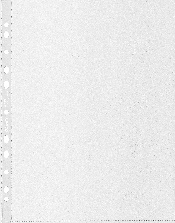 Miljövänlig A4 MAXI-dokumentficka för dagligt bruk, tillverkad av 100% återvunnen plast (industriavfall/restmaterial eller produktionsrester: externt testad av UL). Multi-stansad remsa gör det enkelt att förvara dokument i olika typer av pärmar. Rymmer fler A4-ark än standardfickor, upp till80. Produkten kan återanvändas och återvinnas igen. Den är förpackad i en kartong som också är 100% återvunnen och återvinningsbar. Tillverkad i Europa.Färg	Artikelnummer	Streckkod------------	627494	4049793067520Esselte Recycle Plastficka A4 MAXI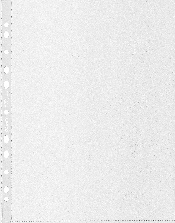 Miljövänlig A4 MAXI-dokumentficka för dagligt bruk, tillverkad av 100% återvunnen plast (industriavfall/restmaterial eller produktionsrester: externt testad av UL). Multi-stansad remsa gör det enkelt att förvara dokument i olika typer av pärmar. Rymmer fler A4-ark än standardfickor, upp till 80 ark. Produkten kan återanvändas och återvinnas igen. Den är förpackad i en kartong som också är 100% återvunnen och återvinningsbar. Tillverkad i Europa.Färg	Artikelnummer	Streckkod------------	627502	4049793067698Esselte Recycle Plastficka A4 MAXI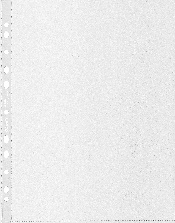 Miljövänlig A4 MAXI-dokumentficka för dagligt bruk, tillverkad av 100% återvunnen plast (industriavfall/restmaterial eller produktionsrester: externt testad av UL). Multi-stansad remsa gör det enkelt att förvara dokument i olika typer av pärmar. Rymmer fler A4-ark än standardfickor, upp till80. Produkten kan återanvändas och återvinnas igen. Den är förpackad i en påse tillverkad av 70% återvunnen polypropen och är 100% återvinningsbar. Tillverkad i Europa.Esselte Recycle Plastficka A4 MAXI Premium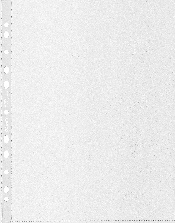 Miljövänlig A4 MAXI-dokumentficka för dagligt bruk, tillverkad av 100% återvunnen plast (industriavfall/restmaterial eller produktionsrester: externt testad av UL). Multi-stansad remsa gör det enkelt att förvara dokument i olika typer av pärmar. Rymmer fler A4-ark än standardfickor, upp till80. Produkten kan återanvändas och återvinnas igen. Den är förpackad i en kartong som också är 100% återvunnen och återvinningsbar. Tillverkad i Europa.Färg	Artikelnummer	Streckkod------------	627503	4049793067711Esselte Recycle Plastficka A4 MAXI Premium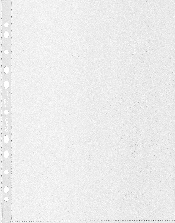 Miljövänlig A4 MAXI-dokumentficka för dagligt bruk, tillverkad av 100% återvunnen plast (industriavfall/restmaterial eller produktionsrester: externt testad av UL). Multi-stansad remsa gör det enkelt att förvara dokument i olika typer av pärmar. Rymmer fler A4-ark än standardfickor, upp till80. Produkten kan återanvändas och återvinnas igen. Den är förpackad i en kartong som också är 100% återvunnen och återvinningsbar. Tillverkad i Europa.Färg	Artikelnummer	Streckkod------------	627504	4049793067735Esselte Recycle Plastficka A4 Premium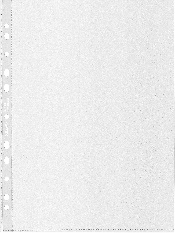 Miljövänlig A4-dokumentficka för dagligt bruk, tillverkad av 100% återvunnen plast (industriavfall eller produktionsrester: externt testad av UL). Multi-stansad remsa gör det enkelt att förvara dokument i olika typer av pärmar. Produkten kan återanvändas och återvinnas igen. Den är förpackad i en kartong som också är 100% återvunnen och återvinningsbar. Tillverkad i Europa.Färg	Artikelnummer	Streckkod------------	627501	4049793067674Esselte Recycle Plastficka A5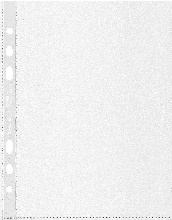 Miljövänlig dokumentficka i A5-format för dagligt bruk, tillverkad av stark 100% återvunnen plast (industriavfall eller produktionsrester: externt testad av UL). Multi-stansad remsa gör det enkelt att förvara dokument i olika typer av pärmar. Produkten kan återanvändas och återvinnas igen. Den är förpackad i en kartong som också är 100% återvunnen och återvinningsbar. Tillverkad i Europa.Färg	Artikelnummer	Streckkod------------	627495	4049793067537Leitz NeXXt Recycle Häftapparat Mini, CO2-kompenserad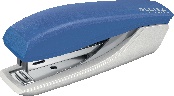 Stilren, mini-häftare av hög kvalitet. Praktisk storlek och tillverkad av återvunnen plast för användning på kontoret, hemma och på resande fot. Passar i det minsta pennfodralet eller i portföljen.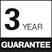 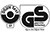 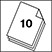 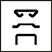 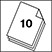 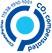 Klimatneutral genom CO2-reduktion och kompensation och 100% återvinningsbar eftersom den kan demonteras helt och sorteras per materialtyp. Den patenterade Direct Impact-tekniken och Leitz Power Performance-häftklamrar P2 (nr 10) garanterar perfekt häftning varje gång. Den här praktiska mini-häftaren kompletterar perfekt andra produkter från Leitz Recycle-sortimentet och är gjord för att hålla länge. Miljövänliga och moderna kontorsprodukter som passar bra hemma och på kontoret. Med det miljövänliga Recycle-sortimentet från Leitz kan du både förbättra din kontorsmiljö - och miljön på vår planet.Leitz NeXXt Recycle Häftapparat Small, CO2-kompenserad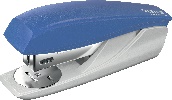 Stilren, pålitlig och liten häftapparat av premiumkvalitet tillverkad av återvunnen plast för daglig användning på kontoret. Klimatneutral genom CO2-reduktion och kompensation och 100% återvinningsbar eftersom den kan demonteras helt och sorteras per materialtyp. Den patenterade Direct Impact-tekniken och Leitz Power Performance-häftklamrar P3 (24/6, 26/6) garanterar perfekt häftning varje gång. Den här pålitliga lilla häftapparaten kompletterar andra produkter från Leitz Recycle-sortimentet och är gjord för att hålla länge. Miljövänliga och moderna kontorsprodukter som passar bra hemma och på kontoret. Med det miljövänliga Recycle-sortimentet från Leitz kan du både förbättra din kontorsmiljö - och miljön på vår planet.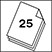 Leitz NeXXt Recycle häftapparat, CO2-kompenserad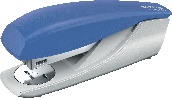 Stilren, häftapparat av hög kvalitet, tillverkad av återvunnen plast och gjord för daglig användning. Klimatneutral genom CO2-reduktion och kompensation och 100% återvinningsbar eftersom den kan demonteras helt och sorteras per materialtyp. Den patenterade Direct Impact-tekniken och Leitz Power Performance-häftklamrar P3 (24/6, 26/6) garanterar perfekt häftning varje gång. Den här robusta häftapparaten är gjord för att hålla länge och kompletterar andra produkter från Leitz Recycle-sortimentet. Miljövänliga och moderna kontorsprodukter som passar bra hemma och på kontoret. Med det miljövänliga Recycle-sortimentet från Leitz kan du både förbättra din kontorsmiljö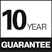 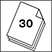 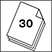 och miljön på vår planet.Leitz Recycle Häfttång, Back Loader, CO2-kompenserad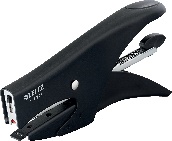 Stilren, högkvalitativ tång i metall, för daglig användning. Klimatneutral genom CO2-reduktion och kompensation och 100% återvinningsbart eftersom det kan demonteras helt och sorteras per materialtyp. Passar till hemmet och arbetet, perfekt för florister. Tången är gjord för att hålla länge och kompletterar andra produkter från Leitz Recycle-sortimentet. Miljövänliga och moderna kontorsprodukter som passar bra hemma och på kontoret. Med det miljövänliga Recycle- sortimentet från Leitz kan du både förbättra din kontorsmiljö - och miljön på vår planet.Leitz NeXXt Recycle Hålslag i metall, 4-hål, CO2-kompenserad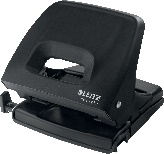 Stilren metallhålslag för daglig användning. Klimatneutralt genom CO2-reduktion och kompensation och 100% återvinningsbart eftersom det kan demonteras helt i de olika materialtyperna. Den patenterade greppzonen och de superskarpa stansarna minskar ansträngningen för användaren.Det här robusta och pålitliga hålslaget är gjort för att hålla länge och kompletterar andra produkter från Leitz Recycle-sortimentet. Miljövänliga och moderna kontorsprodukter som passar bra hemma och på kontoret. Med det miljövänliga Recycle-sortimentet från Leitz kan du både förbättra din kontorsmiljö - och miljön på vår planet. Svensk 4-hålsstandard.Rapid ECO Häftapparat Halvstapel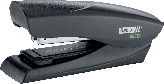 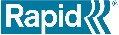 Miljövänlig häftapparat med platt häftning för att hålla ordning på dina papper och samtidigt hjälpa till att skydda miljön. Häftapparaten är tillverkad av 74% återvunnen plast och har en plastfri förpackning av 100% återvunnen kartong med miljövänligt sojabaserat tryck. Den har också patenterad SuperFlatClinch-teknik som minskar pappershögarna med 40%, vilket gör att du får plats med mer i dina pärmar och brevkorgar. Häftapparaten är 100% återvinningsbar och utformad för att häfta upp till 25 pappersark. Den passar perfekt för daglig användning.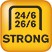 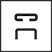 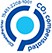 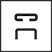 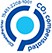 Rapid ECO Häftapparat Helstapel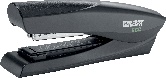 Miljövänlig häftapparat med platt häftning för att hålla ordning på dina papper och samtidigt hjälpa till att skydda miljön. Häftapparaten är tillverkad av 76% återvunnen plast och har en plastfri förpackning av 100% återvunnen kartong med miljövänligt sojabaserat tryck. Den har också patenterad SuperFlatClinch-teknik som minskar pappershögarna med 40%, vilket gör att du får plats med mer i dina pärmar och brevkorgar. Den 100% återvinningsbara häftapparaten är utformad för att häfta upp till 25 pappersark och är perfekt för dagliga häftning.Rapid ECO Häftapparat Mini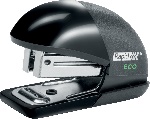 Miljövänlig mini-häfapparat, skapad för att hålla ordning på dina papper och samtidigt hjälpa till att skydda miljön. Den lilla häftapparaten är tillverkad av 95% återvunnen plast och har en plastfri, 100% återvunnen kartongförpackning med miljövänligt sojabaserat tryck. Den är kompakt och lätt så att den enkelt kan få plats i en handväska, laptop-väska eller till och med i fickan. Häftapparaten är 100% återvinningsbar och är utformad för att häfta upp till 10 pappersark. Perfekt för dagliga häftning.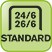 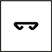 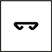 Rapid ECO häfttång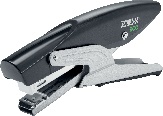 Miljövänlig häfttång som håller dig organiserad och samtidigt bidrar till att skydda miljön. Häfttängerna är tillverkade av 81% återvunnen plast efter konsumtion och har plastfria förpackningar av 10 % återvunnen kartong med miljövänligt sojabaserat tryck. De har ett stort insticksdjup och ett justerbart städ, vilket gör att de kan användas för permanent och tillfällig häftning av dokument, broschyrer och paket. Den 100 % återvinningsbara häfttången är utformad för att häfta upp till 20 pappersark och är perfekt för daglig häftning.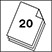 Rapid ECO StandUp häftapparat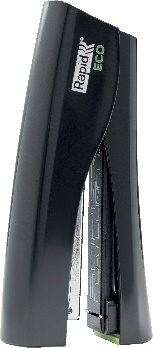 Miljövänlig häftklammer för att hålla ordning på dina papper och samtidigt hjälpa till att skydda miljön. Häftapparaten är tillverkad av 78% återvunnen plast och har en plastfri förpackning av 100% återvunnen kartong med miljövänligt sojabaserat tryck. Den har också patenterad SuperFlatClinch- teknik som minskar pappershögarna med 40%, vilket gör att du får plats med mer i dina pärmar och brevkorgar. Med sitt platsbesparande fotavtryck och sin kapacitet på 25 ark är den 100% återvinningsbara häftapparaten perfekt för alla daglig häftning.Leitz Recycle Brevkorg, CO2-kompenserad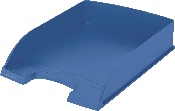 Brevkorg av hög kvalitet, minst 90% återvunnen plast och lämpar sig för A4. Klimatneutral genom CO2-reduktion och kompensation, 100% återvinningsbar och miljöcertifierad av Blue Angel. Den här robusta brevkorgen är gjord för att hålla länge och kompletterar andra produkter från Leitz Recycle- sortimentet. Miljövänliga och moderna kontorsprodukter som passar bra hemma och på kontoret. Med det miljövänliga Recycle-sortimentet från Leitz kan du både förbättra din kontorsmiljö - och miljön på vår planet.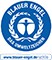 Leitz Recycle Tidskriftssamlare, CO2-kompenserad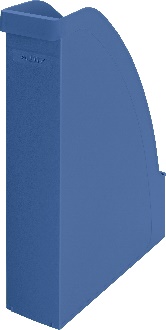 Högkvalitativ tidskriftsmapp tillverkad av minst 90% återvunnen plast som lämpar sig för A4. Klimatneutral genom CO2-reduktion och kompensation, 100% återvinningsbar och miljöcertifierad av Blue Angel. Den här robusta tidskriftssamlaren är gjord för att hålla länge och kompletterar andra produkter från Leitz Recycle-sortimentet. Miljövänliga och moderna kontorsprodukter som passar bra hemma och på kontoret. Med det miljövänliga Recycle-sortimentet från Leitz kan du både förbättra din kontorsmiljö - och miljön på vår planet.Leitz Recycle Lådbox, CO2-kompenserad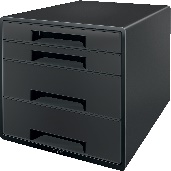 Förvaringslåda av högsta kvalitet i matt finish, tillverkad av minst 90% återvunnen plast, lämplig för A4 Maxi. Klimatneutral genom CO2-reduktion och kompensation, 100% återvinningsbar och med miljöcertifiering från Blue Angel. En robust förvaringslåda som fint kompletterar de andra produkterna från Leitz Recycle-sortimentet och är gjord för att hålla länge. Miljövänliga och moderna kontorsprodukter som passar bra hemma och på kontoret. Med det miljövänliga Recycle- sortimentet från Leitz kan du både förbättra din kontorsmiljö - och miljön på vår planet.Leitz Recycle Papperskorg, CO2-kompenserad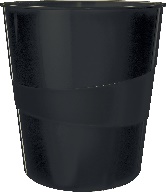 Stilren papperskorg av hög kvalitet, tillverkad av 98% återvunnen plast. Klimatneutral genom CO2- reduktion och kompensation, 100% återvinningsbar och miljöcertifierad av Blue Angel. Den här robusta papperskorgen är gjord för att hålla länge och kompletterar andra produkter från Leitz Recycle-sortimentet. Miljövänliga och moderna kontorsprodukter som passar bra hemma och på kontoret. Med det miljövänliga Recycle-sortimentet från Leitz kan du både förbättra din kontorsmiljöoch miljön på vår planet.Leitz Recycle 3-Klaffsmapp i kartong, CO2-kompenserad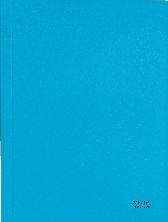 Stilren 3-klaffsmapp av högsta kvalitet. En av de mest använda typerna av mappar för skydd och transport av dokument. Med innerflikar för att förhindra att dokumenten glider ut. Tillverkad av 100% återvunnen kartong, klimatneutral genom CO2-reduktion och kompensation, 100% återvinningsbar och med miljöcertifiering från Blue Angel. Den här robusta och praktiska mappen kompletterar perfekt andra produkter från Leitz Recycle-sortimentet och är gjord för att hålla länge. Miljövänliga och moderna kontorsprodukter som passar bra hemma och på kontoret. Med det miljövänliga Recycle-sortimentet från Leitz kan du både förbättra din kontorsmiljö - och miljön på vår planet.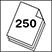 Leitz Recycle Offertmapp, CO2-kompenserad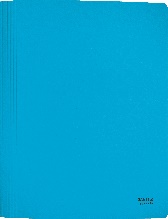 Stilren offertmapp i hög kvalitet. Praktisk mapp för dokument med en platt mekanism för att enkelt fästa stansade dokument. Tillverkad av 100 % återvunnet och återvinningsbar kartong med miljöcertifiering från Blue Angel. Klimatneutral genom CO2-reduktion och kompensation. Den robusta och praktiska mappen kompletterar andra produkter från Leitz Recycle-sortimentet och är gjord för att hålla länge. Miljövänliga och moderna kontorsprodukter som passar bra hemma och på kontoret. Med det miljövänliga Recycle-sortimentet från Leitz kan du både förbättra din kontorsmiljöoch miljön på vår planet.Leitz Recycle Snoddmapp i kartong, CO2-kompenserad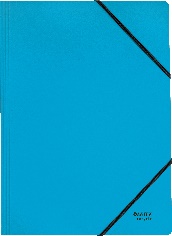 Stilren kartongmapp av högsta kvalitet. En av de mest använda typerna av mappar för skydd och transport av dokument. Med elastiska band i hörnen för att förhindra att dokumenten glider ut. Tillverkad av 100% återvunnen kartong, klimatneutral genom CO2-reduktion och kompensation, 100% återvinningsbar och med miljöcertifiering från Blue Angel. Den här robusta och praktiska elastiska mappen kompletterar perfekt andra produkter från Leitz Recycle-sortimentet och är gjord för att hålla länge. Miljövänliga och moderna kontorsprodukter som passar bra hemma och på kontoret. Med det miljövänliga Recycle-sortimentet från Leitz kan du både förbättra din kontorsmiljöoch miljön på vår planet.Leitz Recycle Sorteringsmapp i kartong, CO2-kompenserad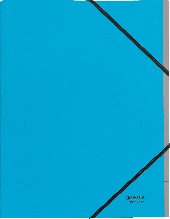 Stilren, högkvalitativ sorteringsmapp med 6 flikar. Mycket praktisk lösning för att organisera dokument för ett litet projekt. Du kan dela in dokumenten i olika fack, efter typ eller prioritet. Tillverkad av 100% återvunnen kartong, klimatneutral genom CO2-reduktion och kompensation, 100% återvinningsbar och med miljöcertifiering från Blue Angel. Den här robusta och praktiska sorteringsmappen kompletterar andra produkter från Leitz Recycle-sortimentet och är gjord för att hålla länge. Miljövänliga och moderna kontorsprodukter som passar bra hemma och på kontoret. Med det miljövänliga Recycle-sortimentet från Leitz kan du både förbättra din kontorsmiljö - och miljön på vår planet.Leitz Recycle Sorteringsmapp i kartong, CO2-kompenserad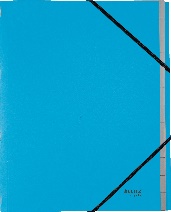 Stilren, högkvalitativ sorteringsmapp med 12 flikar. Mycket praktisk lösning för att organisera dokument för ett litet projekt. Du kan dela in dokumenten i olika fack, efter typ eller prioritet. Tillverkad av 100% återvunnen kartong, klimatneutral genom CO2-reduktion och kompensation, 100% återvinningsbar och med miljöcertifiering från Blue Angel. Den här robusta och praktiska sorteringsmappen kompletterar andra produkter från Leitz Recycle-sortimentet och är gjord för att hålla länge. Miljövänliga och moderna kontorsprodukter som passar bra hemma och på kontoret. Med det miljövänliga Recycle-sortimentet från Leitz kan du både förbättra din kontorsmiljö - och miljön på vår planet.Leitz Recycle Spiralmapp i kartong, CO2-kompenserad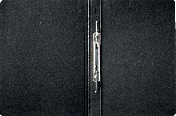 Stilren mapp av högsta kvalitet med speciell spiralmekanism för enkel förvaring och läsning av dokument. Tillverkad av 100% återvunnen kartong, klimatneutral genom CO2-reduktion och kompensation, 100% återvinningsbar och med miljöcertifiering från Blue Angel. Den robusta och praktiska piralmappen är gjord för att hålla länge och kompletterar andra produkter från Leitz Recycle-sortimentet. Miljövänliga och moderna kontorsprodukter som passar bra hemma och på kontoret. Med det miljövänliga Recycle-sortimentet från Leitz kan du både förbättra din kontorsmiljöoch miljön på vår planet.Leitz Recycle 3-klaffsmapp, CO2-kompenserad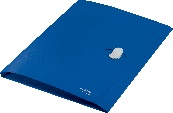 PP-mapp med 3 flikar av högsta kvalitet för daglig användning i skolan, på kontoret och i hemmet. Invändiga flikar förhindrar att dokumenten glider ut. Tillverkad av 80% återvunnen plast, klimatneutral genom CO2-reduktion och kompensation, 100% återvinningsbar och med miljöcertifiering från Blue Angel. Den här robusta och praktiska mappen med tre flikar kompletterar perfekt andra produkter från Leitz Recycle-sortimentet och är gjord för att hålla länge. Miljövänliga och moderna kontorsprodukter som passar bra hemma och på kontoret. Med det miljövänliga Recycle-sortimentet från Leitz kan du både förbättra din kontorsmiljö - och miljön på vår planet.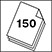 Leitz Recycle Boxmapp, CO2-kompenserad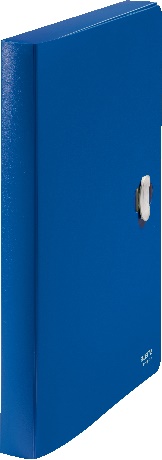 Förstklassig PP-box med hög kapacitet för daglig användning i skolan, på kontoret och i hemmet. Tillverkad av 80% återvunnen plast, klimatneutral genom CO2-reduktion och kompensation, 100% återvinningsbar och med miljöcertifiering från Blue Angel. Den här robusta och praktiska kartongmappen kompletterar perfekt andra produkter från Leitz Recycle-sortimentet och är gjord för att hålla länge. Miljövänliga och moderna kontorsprodukter som passar bra hemma och på kontoret. Med det miljövänliga Recycle-sortimentet från Leitz kan du både förbättra din kontorsmiljö - och miljön på vår planet.Leitz Recycle Demopärm, CO2-kompenserad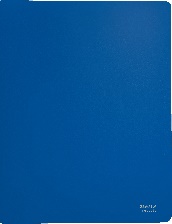 PP-demopärm av högsta kvalitet för daglig användning i skolan, på kontoret och i hemmet. 20 genomskinliga plastfickor, perfekt för att presentera och transportera A4-ritningar, foton och papper. Tillverkad av 90% (blandning av pre- och postkonsument) återvunnen PP, 100% återvinningsbar och klimatneutral genom CO2-reduktion och kompensation. Den här robusta och praktiska presentationsboken kompletterar perfekt andra produkter från Leitz Recycle-sortimentet och är gjord för att hålla länge. Miljövänliga och moderna kontorsprodukter som passar bra hemma och på kontoret. Med det miljövänliga Recycle-sortimentet från Leitz kan du både förbättra din kontorsmiljö - och miljön på vår planet.Leitz Recycle Demopärm, CO2-kompenseradPP-demopärm av högsta kvalitet för daglig användning i skolan, på kontoret och i hemmet. 40 genomskinliga plastfickor, perfekt för att presentera och transportera A4-ritningar, foton och papper. Tillverkad av 90% (blandning av pre- och postkonsument) återvunnen PP, 100% återvinningsbar och klimatneutral genom CO2-reduktion och kompensation. Den här robusta och praktiska presentationsboken kompletterar perfekt andra produkter från Leitz Recycle-sortimentet och är gjord för att hålla länge. Miljövänliga och moderna kontorsprodukter som passar bra hemma och på kontoret. Med det miljövänliga Recycle-sortimentet från Leitz kan du både förbättra din kontorsmiljö - och miljön på vår planet.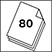 Leitz Recycle Dokumentficka, CO2-kompenserad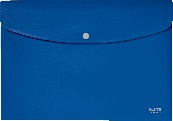 Ögonblickande PP-dokumentficka av högsta kvalitet för daglig användning i skolan, på kontoret och i hemmet med tryckknapp för att förhindra att dokumenten glider ut. Tillverkad av 80% återvunnen plast, klimatneutral genom CO2-reduktion och kompensation, 100% återvinningsbar och med miljöcertifiering från Blue Angel. Den här robusta och praktiska dokumentfickan är gjord för att hålla länge och kompletterar andra produkter från Leitz Recycle-sortimentet. Miljövänliga och moderna kontorsprodukter som passar bra hemma och på kontoret. Med det miljövänliga Recycle- sortimentet från Leitz kan du både förbättra din kontorsmiljö - och miljön på vår planet.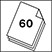 Leitz Recycle Expanderande Mapp, CO2-kompenserad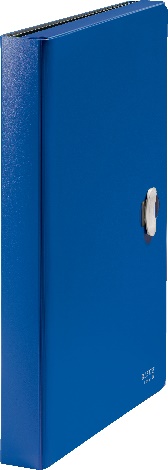 Stilren, förstklassig expanderande mapp i PP, för daglig användning i skolan, på kontoret och i hemmet, 5 fack. Tillverkad av 80% återvunnen plast, klimatneutral genom CO2-reduktion och kompensation, 100% återvinningsbar och med miljöcertifiering från Blue Angel. Denna robusta och praktiska projektmappen kompletterar perfekt andra produkter från Leitz Recycle-sortimentet och är gjord för att hålla länge. Miljövänliga och moderna kontorsprodukter som passar bra hemma och på kontoret. Med det miljövänliga Recycle-sortimentet från Leitz kan du både förbättra din kontorsmiljöoch miljön på vår planet.Leitz Cosy 3-klaffmapp Kartong Soft Touch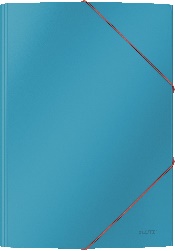 Känn dig som hemma vart än din arbetsdag tar dig med Cosy serien från Leitz. Med sin minimalistiska design och inbjudande matta färger kan du lägga till stil och färg i din arbetsyta. Cosy 3-klaffmapp med mjuk finish är perfekt för att hålla alla dina dokument organiserade när du går från möte till möte. Denna kartongmapp av högsta kvalitet är det perfekta tillskottet till ditt hem eller kontor för att hålla dig avslappnad och produktiv hela dagen.3-klaffmapp Esselte Rainbow A4, Blue Angel-certifierad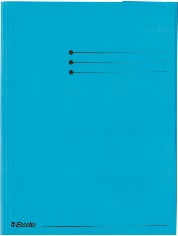 Praktisk 3-klaffmapp i fina, klara färger för praktisk dokumenthantering. Blue Angel-certifierad.Esselte skrivplatta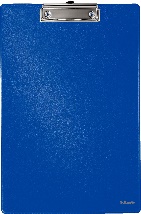 Stark skrivplatta för att enkelt kunna skriva på under rörelse.Skrivplatta Esselte med omslag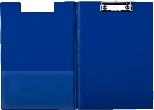 Stark skrivplatta för att skriva på under rörelseSkrivplatta Esselte Premium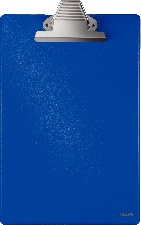 Stark skrivplatta för att skriva på under rörelse.Snoddmapp Esselte FSC® A4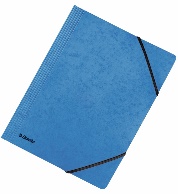 Mapp med gummibandsförslutning i starka färger för praktisk dokumenthantering.Snoddmapp Esselte, kartong 3-klaff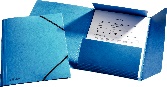 Tillverkad av 390 g/m2 Chartreuse kartong i klara färgerAnteckningsblock Leitz Office A4 linjerat, spiralbundet med kartong omslag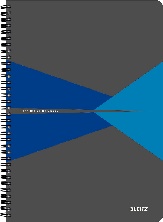 Det ultimata blocket för dagliga anteckningar. Blocket har 90 blad med 90 g/m2 papper av hög kvalitet, pärmsidor av laminerad kartong och är spiralbundet för 360o öppning.Anteckningsblock Leitz Office A4 linjerat, spiralbundet med PP omslagDet ultimata blocket för dagliga anteckningar. Blocket har 90 blad med 90 g/m2 papper av hög kvalitet, pärmsidor av PP och är spiralbundet för 360o öppning.Anteckningsblock Leitz Office A4 linjerat, spiralbundet med PP omslag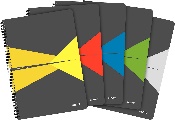 Det ultimata blocket för dagliga anteckningar. Blocket har 90 blad med 90 g/m2 papper av högsta kvalitet, pärmsidor av PP och är spiralbundet för 360o öppning.Anteckningsblock Leitz Office A4 rutat, spiralbundet med kartong omslagDet ultimata blocket för dagliga anteckningar. Blocket har 90 blad med 90 g/m2 papper av hög kvalitet, pärmsidor av laminerad kartong och är spiralbundet för 360o öppning.Anteckningsblock Leitz Office A4 rutat, spiralbundet med kartong omslagDet ultimata blocket för dagliga anteckningar. Blocket har 90 blad med 90 g/m2 papper av högsta kvalitet, pärmsidor av laminerad kartong och är spiralbundet för 360o öppning.Anteckningsblock Leitz Office A4 rutat, spiralbundet med PP omslagDet ultimata blocket för dagliga anteckningar. Blocket har 90 blad med 90 g/m2 papper av hög kvalitet, pärmsidor av PP och är spiralbundet för 360o öppning.Anteckningsblock Leitz Office A4 rutat, spiralbundet med PP omslagDet ultimata blocket för dagliga anteckningar. Blocket har 90 blad med 90 g/m2 papper av högsta kvalitet, pärmsidor av PP och är spiralbundet för 360o öppning.Anteckningsblock Leitz Office A5 linjerat, spiralbundet med kartong omslag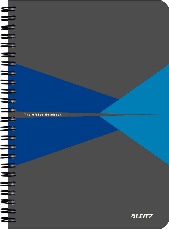 Det ultimata blocket för dagliga anteckningar. Blocket har 90 blad med 90 g/m2 papper av hög kvalitet, pärmsidor av laminerad kartong och är spiralbundet för 360o öppning.Anteckningsblock Leitz Office A5 linjerat, spiralbundet med PP omslagDet ultimata blocket för dagliga anteckningar. Blocket har 90 blad med 90 g/m2 papper av hög kvalitet, pärmsidor av PP och är spiralbundet för 360o öppning.Anteckningsblock Leitz Office A5 linjerat, spiralbundet med PP omslag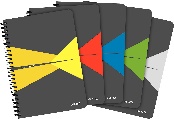 Det ultimata blocket för dagliga anteckningar. Blocket har 90 blad med 90 g/m2 papper av högsta kvalitet, pärmsidor av PP och är spiralbundet för 360o öppning.Anteckningsblock Leitz Office A5 rutat, spiralbundet med PP omslagDet ultimata blocket för dagliga anteckningar. Blocket har 90 blad med 90 g/m2 papper av hög kvalitet, pärmsidor av PP och är spiralbundet för 360o öppning.Anteckningsblock Leitz Office A5 rutat, spiralbundet med PP omslagDet ultimata blocket för dagliga anteckningar. Blocket har 90 blad med 90 g/m2 papper av högsta kvalitet, pärmsidor av PP och är spiralbundet för 360o öppning.Anteckningsbok A4 Leitz Solid linjerat med hårda pärmsidor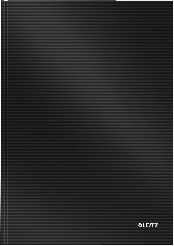 Starkt inbunden anteckningsbok för daglig användning med pärmsidor i laminerad kartong och tidlös Solid-design. Den laminerade ytan ger ett blank högklassigt utseende och känsla. Perfekt komplement till de andra produkterna i Leitz Solid serien.Anteckningsbok A5 Leitz Solid linjerat med hårda pärmsidor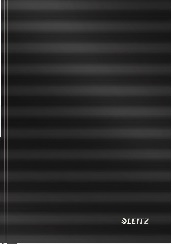 Starkt inbunden anteckningsbok för daglig användning med pärmsidor i laminerad kartong och tidlös Solid-design. Den laminerade ytan ger ett blank högklassigt utseende och känsla. Perfekt komplement till de andra produkterna i Leitz Solid serien.Anteckningsbok Leitz Complete A4 Linjerat 96 g 80 blad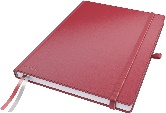 Anteckningsbok i känd Leitz Premium kvalitet. Modern och samtida design för dagliga anteckningar. Attraktivt läderutseende med skön känsla. Innovativa funktioner garanterar optimal organisation av dina anteckningar. Perfekt komplement till övriga produkter i Complete serien.Anteckningsbok Leitz Complete A4 Rutat 96 g / 80 bladAnteckningsbok i känd Leitz Premium kvalitet. Modern och samtida design för dagliga anteckningar. Attraktivt läderutseende med skön känsla. Innovativa funktioner garanterar optimal organisation av dina anteckningar. Perfekt komplement till övriga produkter i Complete serien.Anteckningsbok Leitz Complete A5 Linjerat 96 g 80 blad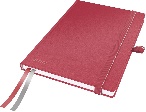 Anteckningsbok i känd Leitz Premium kvalitet. Modern och samtida design för dagliga anteckningar. Attraktivt läderutseende med skön känsla. Innovativa funktioner garanterar optimal organisation av dina anteckningar. Perfekt komplement till övriga produkter i Complete serien.Anteckningsbok Leitz Complete A5 Rutat 96 g 80 bladAnteckningsbok i känd Leitz Premium kvalitet. Modern och samtida design för dagliga anteckningar. Attraktivt läderutseende med skön känsla. Innovativa funktioner garanterar optimal organisation av dina anteckningar. Perfekt komplement till övriga produkter i Complete serien.Anteckningsbok Leitz Complete A6 Linjerat 96 g 80 blad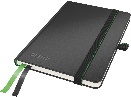 Anteckningsbok i känd Leitz Premium kvalitet. Modern och samtida design för dagliga anteckningar. Attraktivt läderutseende med skön känsla. Innovativa funktioner garanterar optimal organisation av dina anteckningar. Perfekt komplement till övriga produkter i Complete serien.Anteckningsbok Leitz Complete A6 Rutat 96 g 80 bladAnteckningsbok i känd Leitz Premium kvalitet. Modern och samtida design för dagliga anteckningar. Attraktivt läderutseende med skön känsla. Innovativa funktioner garanterar optimal organisation av dina anteckningar. Perfekt komplement till övriga produkter i Complete serien.Anteckningsbok Leitz Complete iPad Linjerat 96 g 80 blad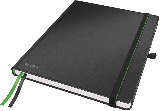 Anteckningsbok i känd Leitz Premium kvalitet. Modern och samtida design för dagliga anteckningar. Attraktivt läderutseende med skön känsla. Innovativa funktioner garanterar optimal organisation av dina anteckningar. Perfekt komplement till övriga produkter i Complete serien.Anteckningsbok Leitz Complete iPad Rutat 96 g 80 bladAnteckningsbok i känd Leitz Premium kvalitet. Modern och samtida design för dagliga anteckningar. Attraktivt läderutseende med skön känsla. Innovativa funktioner garanterar optimal organisation av dina anteckningar. Perfekt komplement till övriga produkter i Complete serien.Anteckningsbok Leitz Style A4, hård pärmsida, linjerat 80 blad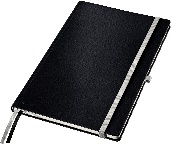 Den eleganta anteckningsboken: distinkt modern design med attraktivt mjukt borstat utseende i sofistikerade färger.Anteckningsbok Leitz Style A5, hård pärmsida, linjerat 80 blad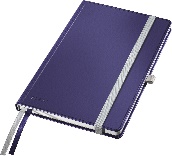 Anteckningsbok i berömd Leitz Premium kvalitet. Distinkt modern design för vardagsanteckningar. Attraktivt mjukt borstat utseende och sofistikerade färger: polarvit, granatröd, celadongrön, titanblå och sidensvart. Speciella funktioner ger optimal organisation av dina anteckningar. Perfekt komplement till övriga produkter i Style serien.Anteckningsbok Leitz Style A5, hård pärmsida, rutat 80 blad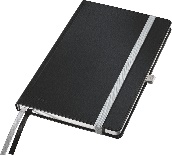 Anteckningsbok i berömd Leitz Premium kvalitet. Distinkt modern design för vardagsanteckningar. Attraktivt mjukt borstat utseende och sofistikerade färger: polarvit, granatröd, celadongrön, titanblå och sidensvart. Speciella funktioner ger optimal organisation av dina anteckningar. Perfekt komplement till övriga produkter i Style serien.Anteckningsbok Leitz Style A5, mjuk pärmsida, linjerat 80 blad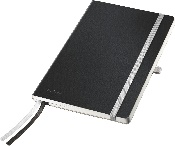 Anteckningsbok i berömd Leitz Premium kvalitet. Distinkt modern design för vardagsanteckningar. Attraktivt mjukt borstat utseende och sofistikerade färger: polarvit, granatröd, celadongrön, titanblå och sidensvart. Speciella funktioner ger optimal organisation av dina anteckningar. Perfekt komplement till övriga produkter i Style serien.Anteckningsbok Leitz Style A5, mjuk pärmsida, rutat 80 bladAnteckningsbok i berömd Leitz Premium kvalitet. Distinkt modern design för vardagsanteckningar. Attraktivt mjukt borstat utseende och sofistikerade färger: polarvit, granatröd, celadongrön, titanblå och sidensvart. Speciella funktioner ger optimal organisation av dina anteckningar. Perfekt komplement till övriga produkter i Style serien.Leitz Cosy Anteckningsbok L Soft Touch Linjerad med hårt omslag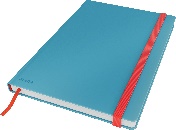 Känn dig som hemma vart än din arbetsdag tar dig med Cosy serien från Leitz. Med sin minimalistiska design och inbjudande matta färger kan du lägga till stil och färg till din arbetsyta. Cosy B5 Soft Touch anteckningsbok med hårda pärmsidor är perfekt för vardagliga anteckningar och den kompakta designen passar i din handväska eller laptopväska. Denna anteckningsbok av högsta kvalitet är det perfekta tillskottet till ditt hem eller kontor för att hålla dig avslappnad och produktiv hela dagen.Leitz Cosy Anteckningsbok L Soft Touch Rutad med hårt omslagKänn dig som hemma vart än din arbetsdag tar dig med Cosy serien från Leitz. Med sin minimalistiska design och inbjudande matta färger kan du lägga till stil och färg till din arbetsyta. Cosy B5 Soft Touch anteckningsbok med hårda pärmsidor är perfekt för vardagliga anteckningar och den kompakta designen passar i din handväska eller laptopväska. Denna anteckningsbok av högsta kvalitet är det perfekta tillskottet till ditt hem eller kontor för att hålla dig avslappnad och produktiv hela dagen.Leitz Cosy Anteckningsbok M Soft Touch Linjerad med hårt omslag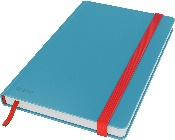 Känn dig som hemma vart än din arbetsdag tar dig med Cosy serien från Leitz. Med sin minimalistiska design och inbjudande matta färger kan du lägga till stil och färg till din arbetsyta. Cosy A5 Soft Touch anteckningsbok med hårda pärmsidor är perfekt för vardagliga anteckningar och den kompakta designen passar i din handväska eller laptopväska. Denna anteckningsbok av högsta kvalitet är det perfekta tillskottet till ditt hem eller kontor för att hålla dig avslappnad och produktiv hela dagen.Leitz Cosy Anteckningsbok M Soft Touch Rutad med hårt omslagKänn dig som hemma vart än din arbetsdag tar dig med Cosy serien från Leitz. Med sin minimalistiska design och inbjudande matta färger kan du lägga till stil och färg till din arbetsyta. Cosy A5 Soft Touch anteckningsbok med hårda pärmsidor är perfekt för vardagliga anteckningar och den kompakta designen passar i din handväska eller laptopväska. Denna anteckningsbok av högsta kvalitet är det perfekta tillskottet till ditt hem eller kontor för att hålla dig avslappnad och produktiv hela dagen.Leitz Cosy Anteckningsbok Soft Touch Linjerad, Spiralbunden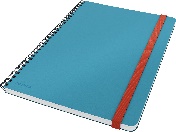 Känn dig som hemma vart än din arbetsdag tar dig med Cosy serien från Leitz. Med sin minimalistiska design och inbjudande matta färger kan du lägga till stil och färg till din arbetsyta. Cosy B5 Soft Touch spiralbundna anteckningsbok är perfekt för vardagliga anteckningar och den kompakta designen passar i din handväska eller laptopväska. Denna linjerade anteckningsbok av högsta kvalitet är det perfekta tillskottet till ditt hem eller kontor för att hålla dig avslappnad och produktiv hela dagen.Leitz Cosy Anteckningsbok Soft Touch Rutad, SpiralbundenKänn dig som hemma vart än din arbetsdag tar dig med Cosy serien från Leitz. Med sin minimalistiska design och inbjudande matta färger kan du lägga till stil och färg till din arbetsyta. Cosy B5 Soft Touch spiralbundna anteckningsbok är perfekt för vardagliga anteckningar och den kompakta designen passar i din handväska eller laptopväska. Denna rutade anteckningsbok av högsta kvalitet är det perfekta tillskottet till ditt hem eller kontor för att hålla dig avslappnad och produktiv hela dagen.Svensktillverkad Blankett, Esselte Avlöningskvitto A5, Svanenmärkt, 2x50 st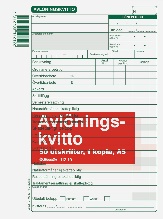 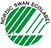 Svensktillverkade avlöningskvittenser, A5. Tillverkade i ISO-certifierat tryckeri i skånska Göingebygden. Råvaror köps in från pappersbruk i Sölvesborg, i närområde till fabriken. Svanenmärkta, licensnummer 3041 0461. 2 x 50 blad.Färg	Artikelnummer	Streckkod------------	11219	7312700112192Svensktillverkad Blankett, Esselte Bokföringsorder A4, Svanenmärkt, 50 st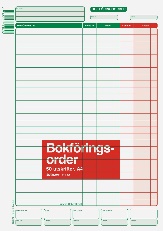 Svensktillverkade bokföringsorder i A4-format. Tillverkade i ISO-certifierat tryckeri i skånska Göingebygden. Råvaror köps in från pappersbruk i Sölvesborg, i närområde till fabriken.Svanenmärkta, licensnummer 3041 0461. Onumrerade bokföringsorder utan kopior. Kredit i rött. 1 x 50 blad.Färg	Artikelnummer	Streckkod------------	11140	7312700111409Svensktillverkad Blankett, Esselte Bokföringsorder A5L, Svanenmärkt, 50 st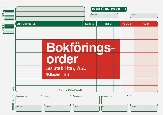 Svensktillverkade bokföringsorder i A5L-format. Tillverkade i ISO-certifierat tryckeri i skånska Göingebygden. Råvaror köps in från pappersbruk i Sölvesborg, i närområde till fabriken.Svanenmärkta, licensnummer 3041 0461. Onumrerade bokföringsorder utan kopior. Kredit i rött. 1 x 50 blad.Färg	Artikelnummer	Streckkod------------	11141	7312700111416Svensktillverkad Blankett, Esselte Faktura 2/3 A4, Svanenmärkt, 2x50 st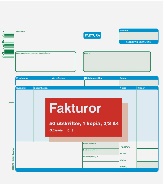 Svensktillverkade fakturor, 2/3 A4. Tillverkade i ISO-certifierat tryckeri i skånska Göingebygden. Råvaror köps in från pappersbruk i Sölvesborg, i närområde till fabriken. Svanenmärkta, licensnummer 3041 0461. Onumrerade fakturor med en (1) kopia. Maskinkarbon. 2 x 50 blad.Färg	Artikelnummer	Streckkod------------	11212	7312700112123Svensktillverkad Blankett, Esselte Faktura A4, Svanenmärkt, 2x50 stSvensktillverkade fakturor i A4-format. Tillverkade i ISO-certifierat tryckeri i skånska Göingebygden. Råvaror köps in från pappersbruk i Sölvesborg, i närområde till fabriken. Svanenmärkta, licensnummer 3041 0461. Onumrerade fakturor med en (1) kopia. Maskinkarbon. 2 x 50 blad.Färg	Artikelnummer	Streckkod------------	11211	7312700112116Svensktillverkad Blankett, Esselte Följesedlar A5, Svanenmärkt, 2x50 st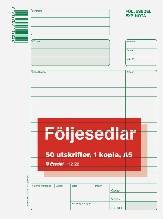 Svensktillverkade följesedlar i A5-format. Tillverkade i ISO-certifierat tryckeri i skånska Göingebygden. Råvaror köps in från pappersbruk i Sölvesborg, i närområde till fabriken. Svanenmärkta, licensnummer 3041 0461. Onumrerade följesedlar med en (1) kopia. 2 x 50 blad med kronor-kolumn.Färg	Artikelnummer	Streckkod------------	11222	7312700112222Svensktillverkad Blankett, Esselte Inventeringslista A4, Svanenmärkt, 50 st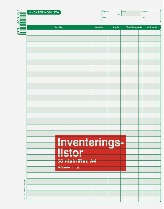 Svensktillverkade inventeringslistor i A4-format. Tillverkade i ISO-certifierat tryckeri i skånska Göingebygden. Råvaror köps in från pappersbruk i Sölvesborg, i närområde till fabriken.Svanenmärkta, licensnummer 3041 0461. Onumrerade inventeringslistor utan kopior. För generell nedskrivning. 1 x 50 blad.Färg	Artikelnummer	Streckkod------------	11123	7312700111232Svensktillverkad Blankett, Esselte Kassanota A6, Svanenmärkt, 2x50 st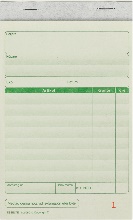 Svensktillverkade kassanotor i A6-format. Tillverkade i ISO-certifierat tryckeri i skånska Göingebygden. Råvaror köps in från pappersbruk i Sölvesborg, i närområde till fabriken. Svanenmärkta, licensnummer 3041 0461. Numrerade kassanotor (1–50) med en (1) kopia. Klammerhäftade; stam i överkanten. 2 x 50 blad.Färg	Artikelnummer	Streckkod------------	112060	7312700112062Svensktillverkad Blankett, Esselte Körjour A5L, Svanenmärkt, 2x50 st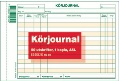 Svensktillverkade körjournaler i A5L-format. Tillverkade i ISO-certifierat tryckeri i skånska Göingebygden. Råvaror köps in från pappersbruk i Sölvesborg, i närområde till fabriken. Svanenmärkta, licensnummer 3041 0461. Onumrerade körjournaler med en (1) kopia. 2-färgstryck. 2 x 50 blad.Svensktillverkad Blankett, Esselte Kvittens A5L, Svanenmärkt, 2x50 st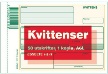 Svensktillverkade fakturor, A5L. Tillverkade i ISO-certifierat tryckeri i skånska Göingebygden. Råvaror köps in från pappersbruk i Sölvesborg, i närområde till fabriken. Svanenmärkta, licensnummer 3041 0461. Onumrerade kvittenser med en (1) kopia. 2 x 50 blad.Färg	Artikelnummer	Streckkod------------	11215	7312700112154Svensktillverkad Blankett, Esselte Kvittens A5L, Svanenmärkt, 50 st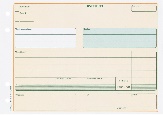 Svensktillverkade kvittensblanketter i format A5L. Tillverkade i ISO-certifierat tryckeri i skånska Göingebygden. Råvaror köps in från pappersbruk i Sölvesborg, i närområde till fabriken.Svanenmärkta, licensnummer 3041 0461. Onumrerade kvittenser utan kopia, 50 blad.Färg	Artikelnummer	Streckkod------------	11115	7312700111157Svensktillverkad Blankett, Esselte Kvittens A65, Svanenmärkt, 2x50 stSvensktillverkade fakturor, A65. Tillverkade i ISO-certifierat tryckeri i skånska Göingebygden. Råvaror köps in från pappersbruk i Sölvesborg, i närområde till fabriken. Svanenmärkta, licensnummer 3041 0461. Onumrerade kvittenser med en (1) kopia. 2 x 50 blad.Färg	Artikelnummer	Streckkod------------	11216	7312700112161Svensktillverkad Blankett, Esselte Kvittens A65, Svanenmärkt, 50 st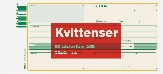 Svensktillverkade kvittensblanketter i format A65. Tillverkade i ISO-certifierat tryckeri i skånska Göingebygden. Råvaror köps in från pappersbruk i Sölvesborg, i närområde till fabriken.Svanenmärkta, licensnummer 3041 0461. Onumrerade kvittenser utan kopia, 50 blad.Färg	Artikelnummer	Streckkod------------	11116	7312700111164Svensktillverkad Blankett, Esselte Kvittens A6L, Svanenmärkt, 2x50 stSvensktillverkade fakturor, A6L. Tillverkade i ISO-certifierat tryckeri i skånska Göingebygden. Råvaror köps in från pappersbruk i Sölvesborg, i närområde till fabriken. Svanenmärkta, licensnummer 3041 0461. Onumrerade kvittenser med en (1) kopia. 2 x 50 blad.Svensktillverkad Blankett, Esselte Kvittens A6L, Svanenmärkt, 50 st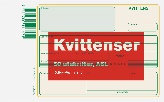 Svensktillverkade kvittensblanketter i format A6L. Tillverkade i ISO-certifierat tryckeri i skånska Göingebygden. Råvaror köps in från pappersbruk i Sölvesborg, i närområde till fabriken.Svanenmärkta, licensnummer 3041 0461. Onumrerade kvittenser utan kopia, 50 blad.Färg	Artikelnummer	Streckkod------------	11117	7312700111171Svensktillverkad Blankett, Esselte Millimeterpapper A3L, Svanenmärkt, 1x1 mm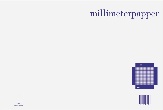 Svensktillverkade millimeterpapper i A3L-format. Tillverkade i ISO-certifierat tryckeri i skånska Göingebygden. Råvaror köps in från pappersbruk i Sölvesborg, i närområde till fabriken.Svanenmärkta, licensnummer 3041 0461. Perfekt att använda i skolan eller i arbetet. 1x1 mm stora rutor.Svensktillverkad Blankett, Esselte Millimeterpapper A4, Svanenmärkt, 1x1 mm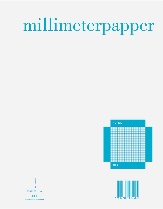 Svensktillverkade millimeterpapper i A4-format. Tillverkade i ISO-certifierat tryckeri i skånska Göingebygden. Råvaror köps in från pappersbruk i Sölvesborg, i närområde till fabriken.Svanenmärkta, licensnummer 3041 0461. Perfekt för att använda i skolan eller i arbetet. 1x1 mm stora rutor.Färg	Artikelnummer	Streckkod------------	17246	7312700172462Svensktillverkad Blankett, Esselte Ordersedlar A5, Svanenmärkt, 3x50 st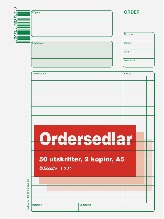 Svensktillverkade fakturor, A5. Tillverkade i ISO-certifierat tryckeri i skånska Göingebygden. Råvaror köps in från pappersbruk i Sölvesborg, i närområde till fabriken. Svanenmärkta, licensnummer 3041 0461. Onumrerade ordersedlar med tre (3) kopior. 3 x 50 blad.Svensktillverkad Blankett, Esselte Räkningar A5, Svanenmärkt, 2x50 st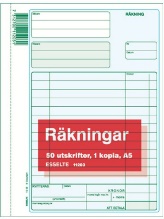 Svensktillverkade räkningar i A5-format. Tillverkade i ISO-certifierat tryckeri i skånska Göingebygden. Råvaror köps in från pappersbruk i Sölvesborg, i närområde till fabriken. Svanenmärkta, licensnummer 3041 0461. Onumrerade räkningar med en (1) kopia. 2 x 50 blad.Färg	Artikelnummer	Streckkod------------	112030	7312700112031Svensktillverkad Blankett, Esselte Tid- och Materialrapport A5L, Svanenmärkt, 50 st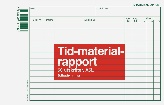 Svensktillverkade tid- och materialrapporter i format A5L. Tillverkad i ISO-certifierat tryckeri i skånska Göingebygden. Råvaror köps in från pappersbruk i Sölvesborg, i närområde till fabriken. Svanenmärkt, licensnummer 3041 0461.Färg	Artikelnummer	Streckkod------------	11142	7312700111423Block Notes Esselte 105x65 mm, linjerat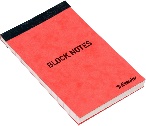 Det lilla formatet gör det lättare att bära med sig denna anteckningsbok. Perfekt för kortare anteckningar. Limmat i ovankant och förstärkt med vävtejp. 6,0 mm linjatur i grå färg. Brunt omslag. Svanenmärkt, licensnummer 4041 0675.Färg	Artikelnummer	Streckkod------------	45551	7312700455510Block Notes Esselte 130x80 mm, linjeratDet lilla formatet gör det lättare att bära med sig denna anteckningsbok. Perfekt för kortare anteckningar. Limmat i ovankant och förstärkt med vävtejp. 6,0 mm linjatur i grå färg. Brunt omslag. Svanenmärkt, licensnummer 4041 0675.Färg	Artikelnummer	Streckkod------------	45553	7312700455534Block Notes Esselte A7, Svanenmärkt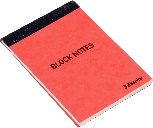 Det lilla formatet gör det lättare att bära med sig denna anteckningsbok. Perfekt för kortare anteckningar. Limmat i ovankant och förstärkt med vävtejp. 6,0 mm linjatur i grå färg. Brunt omslag. Svanenmärkt, licensnummer 4041 0675.Färg	Artikelnummer	Streckkod------------	13694	7312700136945Blockkub Esselte 10x10 cm, 500 blad, Svanenmärkt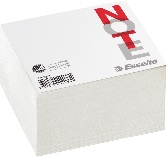 Limmad blockkub för enkel avrivning. Snygg design. Format 10x10 cm. Svanenmärkt, licensnummer 4041 0675.Flikblock Esselte 3-flikar, 120x245 mm, Svanenmärkt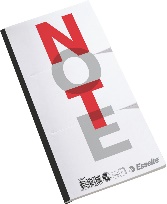 Flikblock är mikroperforerade för enkel avrivning. Miljömärkt med Svanen.Flikblock Esselte 5-flikar, 120x245 mm, Svanenmärkt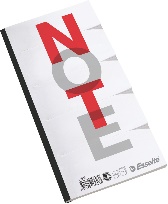 Flikblock är mikroperforerade för enkel avrivning. Miljömärkt med Svanen.Kollegieblock Esselte A4, linjerat, Svanenmärkt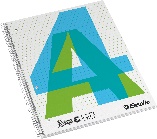 Bästsäljande blocket i Europa. Bra papperskvalitet, träfritt, för handskrivning - bläcket absorberas jämnt, ingen utsmetning, 8,5 mm linjatur, 5x5 mm rutor. Mikroperforerade blad för enkel avrivning, bladen sitter dock fast säkert. Hålat för enkel arkivering. Marginal i grå färg ( linjerade block). 250 g/m² omslag. Tjock kartongbaksida gör att blocket är styvt när du skriver. Miljömärkt med Svanen.Färg	Artikelnummer	Streckkod------------	62901	7312700629010Kollegieblock Esselte A4, linjerat, Svanenmärkt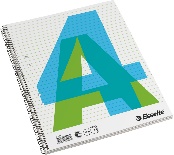 Bästsäljande blocket i Europa. Bra papperskvalitet, träfritt, för handskrivning - bläcket absorberas jämnt, ingen utsmetning, 8,5 mm linjatur, 5x5 mm rutor. Mikroperforerade blad för enkel avrivning, bladen sitter dock fast säkert. Hålat för enkel arkivering. Marginal i grå färg ( linjerade block). 250 g/m² omslag. Tjock kartongbaksida gör att blocket är styvt när du skriver. Miljömärkt med Svanen.Färg	Artikelnummer	Streckkod------------	62908	7312700629089Kollegieblock Esselte A4, olinjerat, Svanenmärkt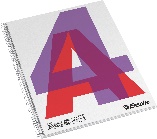 Bästsäljande blocket i Europa. Bra papperskvalitet, träfritt, för handskrivning - bläcket absorberas jämnt, ingen utsmetning, 8,5 mm linjatur, 5x5 mm rutor. Mikroperforerade blad för enkel avrivning, bladen sitter dock fast säkert. Hålat för enkel arkivering. Marginal i grå färg (linjerade block). 250 g/m² omslag. Tjock kartongbaksida gör att blocket är styvt när du skriver. Miljömärkt med Svanen.Färg	Artikelnummer	Streckkod------------	62903	7312700629034Kollegieblock Esselte A4, rutat, Svanenmärkt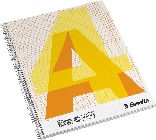 Bästsäljande blocket i Europa. Bra papperskvalitet, träfritt, för handskrivning - bläcket absorberas jämnt, ingen utsmetning, 8,5 mm linjatur, 5x5 mm rutor. Mikroperforerade blad för enkel avrivning, bladen sitter dock fast säkert. Hålat för enkel arkivering. Marginal i grå färg ( linjerade block). 250 g/m² omslag. Tjock kartongbaksida gör att blocket är styvt när du skriver. Miljömärkt med Svanen.Färg	Artikelnummer	Streckkod------------	62902	7312700629027Kollegieblock Esselte A4, rutat, Svanenmärkt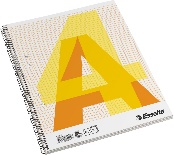 Bästsäljande blocket i Europa. Bra papperskvalitet, träfritt, för handskrivning - bläcket absorberas jämnt, ingen utsmetning, 8,5 mm linjatur, 5x5 mm rutor. Mikroperforerade blad för enkel avrivning, bladen sitter dock fast säkert. Hålat för enkel arkivering. Marginal i grå färg ( linjerade block). 250 g/m² omslag. Tjock kartongbaksida gör att blocket är styvt när du skriver. Miljömärkt med Svanen.Färg	Artikelnummer	Streckkod------------	62909	7312700629096Kollegieblock Esselte A5, linjerat, Svanenmärkt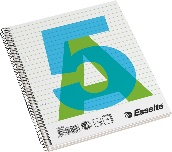 Bästsäljande blocket i Europa. Bra papperskvalitet, träfritt, för handskrivning - bläcket absorberas jämnt, ingen utsmetning, 8,5 mm linjatur, 5x5 mm rutor. Mikroperforerade blad för enkel avrivning, bladen sitter dock fast säkert. Hålat för enkel arkivering. Marginal i grå färg ( linjerade block). 250 g/m² omslag. Tjock kartongbaksida gör att blocket är styvt när du skriver. Miljömärkt med Svanen.Kollegieblock Esselte A5, linjerat, Svanenmärkt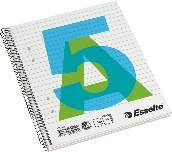 Bästsäljande blocket i Europa. Bra papperskvalitet, träfritt, för handskrivning - bläcket absorberas jämnt, ingen utsmetning, 8,5 mm linjatur, 5x5 mm rutor. Mikroperforerade blad för enkel avrivning, bladen sitter dock fast säkert. Hålat för enkel arkivering. Marginal i grå färg ( linjerade block). 250 g/m² omslag. Tjock kartongbaksida gör att blocket är styvt när du skriver. Miljömärkt med Svanen.Färg	Artikelnummer	Streckkod------------	62910	7312700629102Kollegieblock Esselte A5, rutat, Svanenmärkt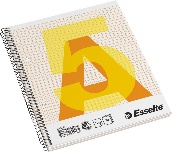 Bästsäljande blocket i Europa. Bra papperskvalitet, träfritt, för handskrivning - bläcket absorberas jämnt, ingen utsmetning, 8,5 mm linjatur, 5x5 mm rutor. Mikroperforerade blad för enkel avrivning, bladen sitter dock fast säkert. Hålat för enkel arkivering. Marginal i grå färg ( linjerade block). 250 g/m² omslag. Tjock kartongbaksida gör att blocket är styvt när du skriver. Miljömärkt med Svanen.Färg	Artikelnummer	Streckkod------------	62906	7312700629065Kollegieblock Esselte Memo Art A4, linjerat, Svanenmärkt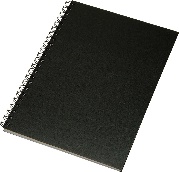 Alla Memo block har en unik, snygg design med ett omslag i bra kvalitet i kartong eller PP. Bra papperskvalitet, träfritt, för handskrivning -bläcket absorberas jämnt. ingen utsmetning.Mikroperforerade blad för enkel avrivning, bladen sitter dock fast säkert. Hålat för enkel arkivering. Alla Memo block har 8,0 mm linjatur. Miljömärkt med Svanen, licensnummer 4041 0675 (ej Memo Projekt).Färg	Artikelnummer	Streckkod------------	16489	7312700164894Kollegieblock Esselte Memo Art A5, linjerat, Svanenmärkt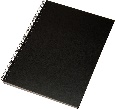 Alla Memo block har en unik, snygg design med ett omslag i bra kvalitet i kartong eller PP. Bra papperskvalitet, träfritt, för handskrivning -bläcket absorberas jämnt. ingen utsmetning.Mikroperforerade blad för enkel avrivning, bladen sitter dock fast säkert. Hålat för enkel arkivering. Alla Memo block har 8,0 mm linjatur. Miljömärkt med Svanen, licensnummer 4041 0675 (ej Memo Projekt).Kollegieblock Esselte Memo Design A4, linjerat, Svanenmärkt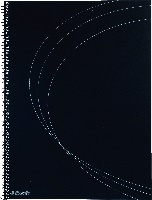 Alla Memo block har en unik, snygg design med ett omslag i bra kvalitet i kartong eller PP. Bra papperskvalitet, träfritt, för handskrivning -bläcket absorberas jämnt. ingen utsmetning.Mikroperforerade blad för enkel avrivning, bladen sitter dock fast säkert. Hålat för enkel arkivering. Alla Memo block har 8,0 mm linjatur. Miljömärkt med Svanen, licensnummer 4041 0675 (ej Memo Projekt).Färg	Artikelnummer	Streckkod------------	16485	7312700164856Kollegieblock Esselte Memo Design A5, linjerat, Svanenmärkt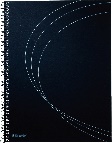 Alla Memo block har en unik, snygg design med ett omslag i bra kvalitet i kartong eller PP. Bra papperskvalitet, träfritt, för handskrivning -bläcket absorberas jämnt. ingen utsmetning.Mikroperforerade blad för enkel avrivning, bladen sitter dock fast säkert. Hålat för enkel arkivering. Alla Memo block har 8,0 mm linjatur. Miljömärkt med Svanen, licensnummer 4041 0675 (ej Memo Projekt).Färg	Artikelnummer	Streckkod------------	16487	7312700164870Limblock Esselte A4, linjerat, Svanenmärkt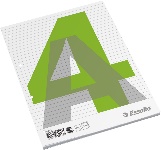 Limblock, enkel avrivning, ingen perforering. 8,0 mm linjatur, 5x5 mm rutor. Tjock kartongbaksida gör att blocket är styvt när du skriver. Bra papperskvalitet, träfritt, för handskrivning - bläcket absorberas jämnt, ingen utsmetning. Miljömärkt med Svanen.Färg	Artikelnummer	Streckkod------------	62913	7312700629133Limblock Esselte A4, olinjerat, ohålat, Svanenmärkt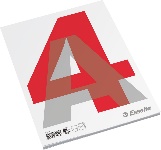 Limblock, med enkel avrivning. 8,0 mm linjatur, 5x5 mm rutor. Tjock kartongbaksida gör att blocket är styvt när du skriver. Bra papperskvalitet, träfritt, för handskrivning - bläcket absorberas jämnt, ingen utsmetning. Miljömärkt med Svanen.Färg	Artikelnummer	Streckkod------------	62915	7312700629157Limblock Esselte A4, rutat, Svanenmärkt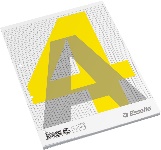 Limblock, enkel avrivning, ingen perforering. 8,0 mm linjatur, 5x5 mm rutor. Tjock kartongbaksida gör att blocket är styvt när du skriver. Bra papperskvalitet, träfritt, för handskrivning - bläcket absorberas jämnt, ingen utsmetning. Miljömärkt med Svanen.Färg	Artikelnummer	Streckkod------------	62914	7312700629140Limblock Esselte A5, linjerat, Svanenmärkt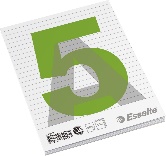 Limblock, enkel avrivning, ingen perforering. 8,0 mm linjatur, 5x5 mm rutor. Tjock kartongbaksida gör att blocket är styvt när du skriver. Bra papperskvalitet, träfritt, för handskrivning - bläcket absorberas jämnt, ingen utsmetning. Miljömärkt med Svanen.Limblock Esselte A5, rutat, Svanenmärkt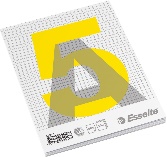 Limblock, enkel avrivning, ingen perforering. 8,0 mm linjatur, 5x5 mm rutor. Tjock kartongbaksida gör att blocket är styvt när du skriver. Bra papperskvalitet, träfritt, för handskrivning - bläcket absorberas jämnt, ingen utsmetning. Miljömärkt med Svanen.Färg	Artikelnummer	Streckkod------------	62918	7312700629188Limblock Esselte A6, linjerat, ohålat, Svanenmärkt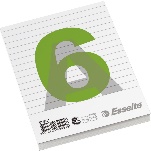 Limblock, med enkel avrivning. 8,0 mm linjatur, 5x5 mm rutor. Tjock kartongbaksida gör att blocket är styvt när du skriver. Bra papperskvalitet, träfritt, för handskrivning - bläcket absorberas jämnt, ingen utsmetning. Miljömärkt med Svanen.Limblock Esselte A6, olinjerat, ohålat, Svanenmärkt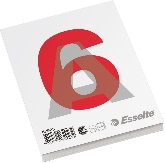 Limblock, med enkel avrivning. 8,0 mm linjatur, 5x5 mm rutor. Tjock kartongbaksida gör att blocket är styvt när du skriver. Bra papperskvalitet, träfritt, för handskrivning - bläcket absorberas jämnt, ingen utsmetning. Miljömärkt med Svanen.Färg	Artikelnummer	Streckkod------------	62923	7312700629232Spiralblock Esselte A5, linjerat, Svanenmärkt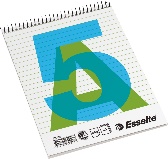 Toppspiraliserat block med bra papperskvalitet, träfritt, för handskrivning - bläcket absorberas jämnt, ingen utsmetning. 8,0 mm linjatur, 5x5 mm rutor. 250 g/m² framsida. Tjock kartongbaksida gör att blocket är styvt när du skriver. Miljömärkt med Svanen.Färg	Artikelnummer	Streckkod------------	62928	7312700629287Spiralblock Esselte A5, rutat, Svanenmärkt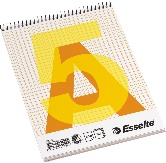 Toppspiraliserat block med bra papperskvalitet, träfritt, för handskrivning - bläcket absorberas jämnt, ingen utsmetning. 8,0 mm linjatur, 5x5 mm rutor. 250 g/m² framsida. Tjock kartongbaksida gör att blocket är styvt när du skriver. Miljömärkt med Svanen.Färg	Artikelnummer	Streckkod------------	62929	7312700629294Spiralblock Esselte A6, linjerat, Svanenmärkt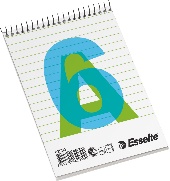 Toppspiraliserat block med bra papperskvalitet, träfritt, för handskrivning - bläcket absorberas jämnt, ingen utsmetning. 8,0 mm linjatur, 5x5 mm rutor. 250 g/m² framsida. Tjock kartongbaksida gör att blocket är styvt när du skriver. Miljömärkt med Svanen.Färg	Artikelnummer	Streckkod------------	62930	7312700629300Spiralnotes Esselte 127x76 mm, 50 blad, Svanenmärkt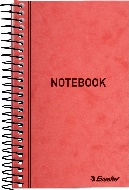 Det lilla formatet gör det lättare att bära med sig denna anteckningsbok. Perfekt för kortare anteckningar. Svart plastspiral i vänsterkant. 6,0 mm linjatur i grå färg. Rött omslag. Svanenmärkt, licensnummer 4041 0675.Färg	Artikelnummer	Streckkod------------	13160	5701216131605Spiralnotes Esselte 140x90 mm, 50 blad, SvanenmärktDet lilla formatet gör det lättare att bära med sig denna anteckningsbok. Perfekt för kortare anteckningar. Svart plastspiral i vänsterkant. 6,0 mm linjatur i grå färg. Rött omslag. Svanenmärkt, licensnummer 4041 0675.Nobo Recycled Blädderblock 58x81cm, vändbart blankt eller rutat papper, 50 ark, 70 g/m², 2-pack, platt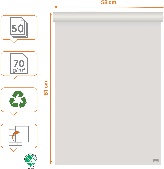 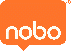 Blädderblock av återvunnet papper med vändbart blankt eller rutat 70 g/m² papper med en stark pappersbindning för enkel användning och för att hålla sidorna säkra. Det släta papperet av hög kvalitet är perforerat för enkel avrivning vid behov och har 15 hål som gör att det passar på de flesta blädderblocksstafflier, vilket gör det till det perfekta verktyget för möten och presentationer.Papperet med hög opacitet gör att bläcket framträder tydligt på sidan och förhindrar att bläcket blöder igenom på baksidan. Tillverkad av 100% återvunnet papper, 100% återvinningsbart och åldersbeständigt, vilket gör att papperet håller sig rent och vitare längre. Svanencertifierad.Blädderblockspapper i storlek 58x81cm.Färg	Artikelnummer	Streckkod------------	1915660	5028252641296Nobo Recycled Blädderblock 58x81cm, vändbart blankt eller rutat papper, 50 ark, 70 g/m², 1 förpackning, rullatBlädderblock av återvunnet papper med vändbart blankt eller rutat 70 g/m² papper med en stark pappersbindning för enkel användning och för att hålla sidorna säkra. Det släta papperet av hög kvalitet är perforerat för enkel avrivning vid behov och har 15 hål som gör att det passar på de flesta blädderblocksstafflier, vilket gör det till det perfekta verktyget för möten och presentationer.Papperet med hög opacitet gör att bläcket framträder tydligt på sidan och förhindrar att bläcket blöder igenom på baksidan. Tillverkad av 100% återvunnet papper, 100% återvinningsbart och åldersbeständigt, vilket gör att papperet håller sig rent och vitare längre. Svanencertifierad.Blädderblockspapper i storlek 58x81cm.Färg	Artikelnummer	Streckkod------------	1915659	5028252641289Nobo Premium Blädderblock 60x85cm, vändbart blankt eller rutat papper, 50 ark, 90gsm, 2-pack, platt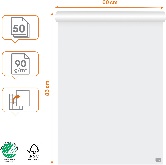 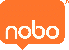 Detta förstklassiga blädderblock med vändbart vanligt eller rutat 90 g/m² papper har en stark sidbindare för enkel användning och för att hålla sidorna säkra. Det släta papperet av hög kvalitet är perforerat för enkel avrivning vid behov och har 15 hål som gör att det passar på de flesta blädderblocksstafflier, vilket gör det till det perfekta verktyget för möten och presentationer. FSC- och Svanencertifierad. Blädderblockspapper i storlek 60x85cm.Nobo Premium Blädderblock 60x85cm, vändbart vanligt eller rutat papper, 50 ark, 90gsm, 1 förpackning, rullatDetta förstklassiga blädderblock med vändbart vanligt eller rutat 90 g/m² papper har en stark sidbindare för enkel användning och för att hålla sidorna säkra. Det släta papperet av hög kvalitet är perforerat för enkel avrivning vid behov och har 15 hål som gör att det passar på de flesta blädderblocksstafflier, vilket gör det till det perfekta verktyget för möten och presentationer. FSC- och Svanencertifierad. Blädderblockspapper i storlek 60x85cm.Konferensblock 59x80cm 60 g/m2 50 blad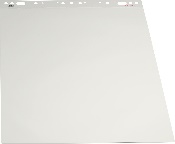 Blädderblock standard, 59x80, utan linjering, 50 ark 60 g/m2 TMP papper. Perforerat papper och universellt upphängningssystem.Konferensblock 59x80cm 60 g/m2 50 blad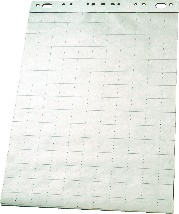 Blädderblock 59x80 cm, en sida med rutnät (framsida) och en sida otryckt (baksida), 50 ark 60 g/m2 TMP papper. Perforerat papper och universalupphängningssystem.Färg	Artikelnummer	Streckkod------------	96551	7312700965514Konferensblock 59x80cm 70 g/m2 50 bladBlädderblock 59x80 cm, utan linjering, 50 ark 70 g/m2 träfritt papper. Perforerat papper och universellt upphängningssystem.Konferensblock 65x95 cm 60 g/m2 50 bladBlädderblock full storlek 65x95 cm, en sida med rutnät (framsida) och en sida otryckt (baksida), 50 ark 60 g/m2 TMP papper. Perforerade papper och universellt upphängningssystem.Färg	Artikelnummer	Streckkod------------	96553	7312700965538Konferensblock ekonomi 55x71cm 60 g/m2 50 blad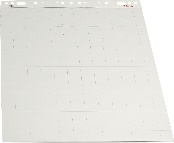 Blädderblock ekonomi, 55x71cm, en sida med rutnät (framsida) och en sida otryckt (baksida), 50 ark 60 g/m2 TMP papper. Perforerat papper och universellt upphängningssystem.Färg	Artikelnummer	Streckkod------------	96550	7312700965507Spelkort Esselte Öbergs Poker FSCSedan 1902 har svenska folket spelat kort med Öbergs spelkort - korten med de rätta figurerna! De "klassiska" svenska spelkorten tecknades efter tysk förebild för J.O. Öberg & Son. Företaget tillverkade från början kontorsböcker men utökade så småningom sortimentet med bland annat spelkort.1903 introducerades pokerkorten med joker. Redan 1905 var Öbergs dominerande på spelkortsmarknaden i landet tack vare den höga kvaliteten och efter andra världskriget blev Öbergs Sveriges enda spelkortstillverkare. Under åren har spelkorten varsamt moderniserats för att till slut få dagens mycket omtyckta och uppskattade utseende. Spelkorten är tryckta på FSC certifierad kartong,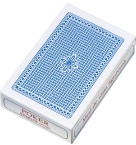 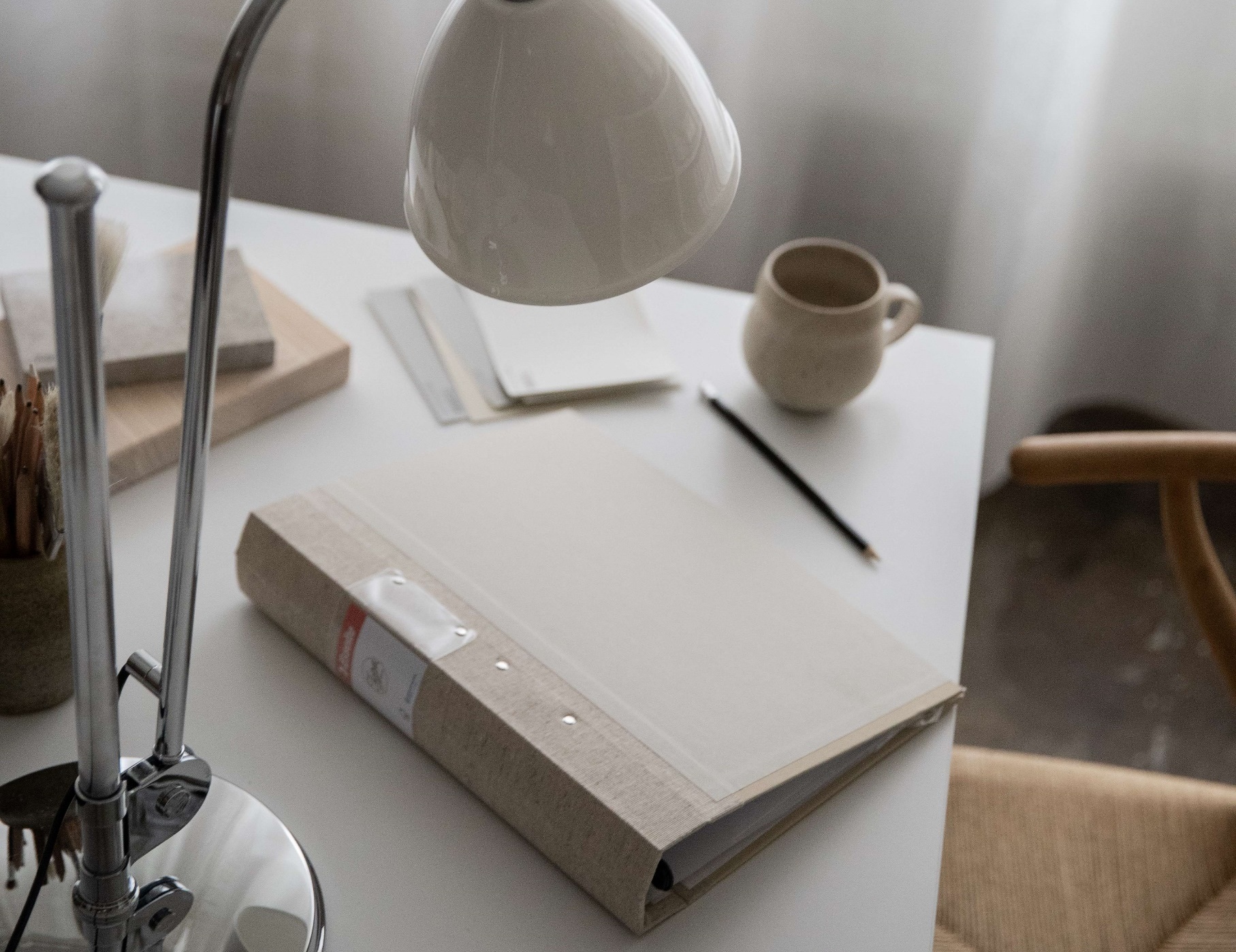 Kontakta oss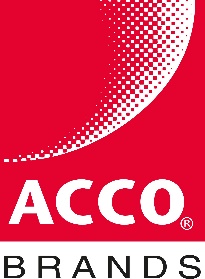 ACCO Brands Råsundavägen 6SE-169 67 Solna087051510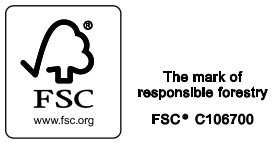 www.accobrands.comEsselte is an FSC ® (Forest Stewardship Council) certified company. The FSC ® ensures that their certified forests all over the world are managed responsibly, considering the environment, the wildlife and the local people who live and work in the area. Our FSC ® certified paper and board products help to promote and support this work.FärgArtikelnummerStreckkodVit608900004002432399000FärgArtikelnummerStreckkodVit609200004002432399017FärgArtikelnummerStreckkodVit610500004002432399147FärgArtikelnummerStreckkodVit610600004002432399154FärgArtikelnummerStreckkodVit610000004002432399024FärgArtikelnummerStreckkodVit610400004002432399048FärgArtikelnummerStreckkodVit610300004002432399031FärgArtikelnummerStreckkodO Naturbrun6239174049793026244FärgArtikelnummerStreckkodO Naturbrun6239164049793026220FärgArtikelnummerStreckkodNaturbrun6239194049793026282FärgArtikelnummerStreckkodNaturbrun6239184049793026268FärgArtikelnummerStreckkodNaturbrun6239204049793026305FärgArtikelnummerStreckkodVit1287013249441287015FärgArtikelnummerStreckkodVit1280033249441280030FärgArtikelnummerStreckkodVit1281024049793034218FärgArtikelnummerStreckkodVit4932225902812336719FärgArtikelnummerStreckkodVit1280054049793016191FärgArtikelnummerStreckkodVit1289003249441289002FärgArtikelnummerStreckkodVit1289114049793016177FärgArtikelnummerStreckkodVit1289103249441289101FärgArtikelnummerStreckkodVit201723249440201722FärgArtikelnummerStreckkodVit6242624049793038513FärgArtikelnummerStreckkodVit6239084049793025988FärgArtikelnummerStreckkodVit6239094049793025995FärgArtikelnummerStreckkodVit6239854049793028026FärgArtikelnummerStreckkodVit6239114049793026015FärgArtikelnummerStreckkodVit6239104049793026008FärgArtikelnummerStreckkodVit6239144049793026046FärgArtikelnummerStreckkodVit6239134049793026039FärgArtikelnummerStreckkodVit6239124049793026022FärgArtikelnummerStreckkodGrå6282854049793072302Vit6282844049793072296FärgArtikelnummerStreckkodO Grå6282814049793072265Vit6282804049793072258FärgArtikelnummerStreckkodGrå6282894049793072340Vit6282884049793072333FärgArtikelnummerStreckkodGrå6282874049793072326Vit6282864049793072319FärgArtikelnummerStreckkodO Grå6282834049793072289Vit6282824049793072272FärgArtikelnummerStreckkodSvart192000954002432127054FärgArtikelnummerStreckkodO Svart192100954002432127061FärgArtikelnummerStreckkodO Svart192200954002432127078FärgArtikelnummerStreckkodO Blå931334049793012209FärgArtikelnummerStreckkodBlå931304049793012186FärgArtikelnummerStreckkodSorterad930427312700930420FärgO BlåArtikelnummer90311Streckkod3249440903114Röd903163249440903169O Gul903143249440903145Grön903183249440903183Vit903193249440903190FärgArtikelnummerStreckkodO Blå903343249440903343Röd903363249440903367O Gul903353249440903350Grön903373249440903374FärgArtikelnummerStreckkodBlå682037312700682039Ljusblå682497312700682497Röd682097312700682091Bordeaux682517312700682510Beige682755902812682755Orange682277312700682275Gul682077312700682077Mörkgrön682087312700682084Grön682067312700682060Grå682057312700682053FärgArtikelnummerStreckkodVit682047312700682046O Svart682297312700682299FärgArtikelnummerStreckkodVit682257312700682251Svart682287312700682282FärgArtikelnummerStreckkodBlå682207312700682206FärgArtikelnummerStreckkodBlå682217312700682213FärgArtikelnummerStreckkodBlå682007312700682008FärgArtikelnummerStreckkodBlå682017312700682015FärgArtikelnummerStreckkodO Blå682027312700682022FärgArtikelnummerStreckkodBlå691444049793015903Vit691414049793015583Svart691454049793015910FärgArtikelnummerStreckkodBlå691474049793015934Röd691464049793015927Vit691424049793015590Svart691484049793015941FärgArtikelnummerStreckkodVit6286664049793080697Svart6286674049793080703FärgArtikelnummerStreckkodBlå6905004049793027876O Bordeaux6905204049793027890Grön6905104049793027883O Svart6905304049793027906FärgArtikelnummerStreckkodSvart120700004002432127085FärgArtikelnummerStreckkodO Svart120800004002432127092FärgArtikelnummerStreckkodO Svart120900004002432127108FärgArtikelnummerStreckkodSvart121100004002432127115FärgArtikelnummerStreckkodSvart121800004002432127122FärgArtikelnummerStreckkodSvart121900004002432127535FärgArtikelnummerStreckkod------------699325701216699327FärgArtikelnummerStreckkodVit699105701216699105FärgArtikelnummerStreckkodVit699115701216699112FärgArtikelnummerStreckkodVit699125701216699129FärgArtikelnummerStreckkodVit699145701216699143FärgArtikelnummerStreckkodVit699255701216699259FärgArtikelnummerStreckkod------------699275701216699273FärgArtikelnummerStreckkodO Orange698715701216698719FärgArtikelnummerStreckkodO Blå698725701216698726FärgArtikelnummerStreckkodGrön698735701216698733FärgArtikelnummerStreckkodGul698745701216698740FärgArtikelnummerStreckkodRöd698755701216698757FärgArtikelnummerStreckkodO Brun698775701216698771FärgArtikelnummerStreckkodO Rosa698785701216698788FärgArtikelnummerStreckkodViolett698795701216698795FärgArtikelnummerStreckkodKlar400110034002432394876FärgArtikelnummerStreckkodKlar400130034002432397846FärgArtikelnummerStreckkodKlar401900034002432127986FärgArtikelnummerStreckkodKlar402100034002432128082FärgArtikelnummerStreckkodKlar402200034002432130856FärgArtikelnummerStreckkodKlar479110034002432394869FärgArtikelnummerStreckkodKlar479130034002432397839FärgArtikelnummerStreckkodKlar400200034002432127979FärgArtikelnummerStreckkodKlar6282134049793071947FärgArtikelnummerStreckkod------------6274934049793067513FärgArtikelnummerStreckkodKlar6282144049793071961FärgArtikelnummerStreckkodKlar6286264049793080154FärgArtikelnummerStreckkodBlå561700354002432135400O Röd561700254002432135394Grön561700554002432135417O Svart561700954002432132553FärgArtikelnummerStreckkodBlå560600354002432135370O Röd560600254002432135363Grön560600554002432135387O Svart560600954002432132560FärgArtikelnummerStreckkodO Blå560400354002432135349Röd560400254002432135332O Grön560400554002432135356Svart560400954002432127030FärgArtikelnummerStreckkodSvart564600954002432129423FärgArtikelnummerStreckkodSvart515300954002432128761FärgArtikelnummerStreckkodO Svart248127017313468127015FärgArtikelnummerStreckkodO Svart248123017313468123017FärgArtikelnummerStreckkodSvart248462017313468462017FärgArtikelnummerStreckkodSvart248125007313468125004FärgArtikelnummerStreckkodSvart245090007313465090008FärgArtikelnummerStreckkodLjusblå522750304002432134540O Ljusröd522750204002432134533Ljusgrön522750504002432134557O Svart522750954002432134564FärgArtikelnummerStreckkodLjusblå247650304002432134588O Ljusröd247650204002432134571Ljusgrön247650504002432134595O Svart247650954002432134601FärgArtikelnummerStreckkodO Svart537200954002432134618FärgArtikelnummerStreckkodSvart532800954002432127474FärgArtikelnummerStreckkodBlå390600354002432130733Röd390600254002432130726Gul390600154002432130719Grön390600554002432130740Svart390600954002432128044FärgArtikelnummerStreckkodBlå390400354002432130696O Röd390400254002432130689Gul390400154002432130672O Grön390400554002432130702Svart390400954002432128020FärgArtikelnummerStreckkodO Blå390800354002432130771Röd390800254002432130764O Gul390800154002432130757Grön390800554002432130788O Svart390800954002432128051FärgArtikelnummerStreckkodO Blå391400354002432130801Röd391400254002432130795O Grön391400554002432130818Svart391400954002432128068FärgArtikelnummerStreckkodBlå391500354002432130832Röd391500254002432130825Grön391500554002432130849Svart391500954002432128075FärgArtikelnummerStreckkodSvart390500954002432128037FärgArtikelnummerStreckkodO Blå462200354002432130450Röd462200254002432130443O Gul462200154002432130436Grön462200554002432130467O Svart462200954002432127481FärgArtikelnummerStreckkodO Blå462300354002432130498Röd462300254002432130481O Gul462300154002432130474Grön462300554002432130504O Svart462300954002432127498FärgArtikelnummerStreckkodO Blå467600354002432130573Röd467600254002432130566O Gul467600154002432130559Grön467600554002432130580O Svart467600954002432127993FärgArtikelnummerStreckkodBlå467700354002432130610O Röd467700254002432130603Gul467700154002432130597O Grön467700554002432130627Svart467700954002432128006FärgArtikelnummerStreckkodO Blå467800354002432130658Röd467800254002432130641O Gul467800154002432130634Grön467800554002432130665O Svart467800954002432128013FärgArtikelnummerStreckkodO Blå462400354002432130535Röd462400254002432130528O Gul462400154002432130511Grön462400554002432130542O Svart462400954002432127504FärgArtikelnummerStreckkodBlå300200614002432125852O Gul300200194002432125845Grå300200894002432125869FärgArtikelnummerStreckkodBlå442245411313442244Röd442285411313442282Gul442275411313442275Grön442265411313442268FärgArtikelnummerStreckkodBlå560555701216560559O Svart560575701216560573FärgArtikelnummerStreckkodO Blå560455701216560450Röd560435701216560436O Svart560475701216560474FärgArtikelnummerStreckkodBlå273555701216273558Röd273535701216273534FärgArtikelnummerStreckkodO Blå442015411313442015Röd442045411313442046O Gul442035411313442039Grön442025411313442022FärgArtikelnummerStreckkodBlå13265025411313894623Röd13265155411313894661Gul13265065411313894630Grön13265085411313894647Svart6234024049793004266FärgArtikelnummerStreckkodBlå464800354002432112647Röd464800254002432112630Grön464800554002432112654Grå464800854002432112661FärgArtikelnummerStreckkodBlå449600354002432112449O Röd449600254002432112432Grön449600554002432112456O Grå449600854002432112463FärgArtikelnummerStreckkodSorterad449600994002432112210FärgArtikelnummerStreckkodBlå464700354002432112593Röd464700254002432112586Grön464700554002432112609Grå464700854002432112616FärgArtikelnummerStreckkodSorterad464700994002432112241FärgArtikelnummerStreckkodBlå449500354002432112395Röd449500254002432112388Grön449500554002432112401Grå449500854002432112418FärgArtikelnummerStreckkodSorterad449500994002432112203FärgArtikelnummerStreckkodBlå445900354002432112746O Röd445900254002432112739Gul445900154002432112722O Grön445900554002432112753Grå445900854002432112760FärgArtikelnummerStreckkodBlå449900354002432112548Röd449900254002432112531Grön449900554002432112555Grå449900854002432112562FärgArtikelnummerStreckkodSorterad449900994002432112234FärgArtikelnummerStreckkodBlå449800354002432112494Röd449800254002432112487Grön449800554002432112500Grå449800854002432112517FärgArtikelnummerStreckkodSorterad449800994002432112227FärgArtikelnummerStreckkodSvart466500954002432116904FärgArtikelnummerStreckkodSvart466700954002432117000FärgArtikelnummerStreckkodO Röd447200254002432100880Svart447200954002432100897FärgArtikelnummerStreckkodRöd447100254002432100859O Svart447100954002432100866FärgArtikelnummerStreckkodRöd447800254002432100941Svart447800954002432100958FärgArtikelnummerStreckkodRöd447700254002432100910O Svart447700954002432100927FärgArtikelnummerStreckkodO Svart448000954002432101016FärgArtikelnummerStreckkodSvart447900954002432100989FärgArtikelnummerStreckkodSvart447400954002432101870FärgArtikelnummerStreckkodSvart447300954002432101849FärgArtikelnummerStreckkodSilkesvart447500944002432117338FärgArtikelnummerStreckkodO Titanblå448500694002432106790Granatröd448500284002432106776O Celadongrön448500534002432106783Silkesvart448500944002432106806FärgArtikelnummerStreckkodSilkesvart448600944002432106868FärgArtikelnummerStreckkodSilkesvart448700944002432106929FärgArtikelnummerStreckkodO Silkesvart448800944002432106981FärgArtikelnummerStreckkodBlå448300614002432125975Gul448300194002432125968Grå448300894002432125982FärgArtikelnummerStreckkodBlå448200614002432125944O Gul448200194002432125937Grå448200894002432125951FärgArtikelnummerStreckkodO Blå448100614002432125913Gul448100194002432125906O Grå448100894002432125920FärgArtikelnummerStreckkodO Blå445400614002432125883Gul445400194002432125876O Grå445400894002432125890FärgArtikelnummerStreckkodBlå452700614002432126033Gul452700194002432126026Grå452700894002432126040FärgArtikelnummerStreckkodBlå448400614002432126002Gul448400194002432125999Grå448400894002432126019FärgArtikelnummerStreckkod------------1125017312700125017FärgArtikelnummerStreckkod------------112177312700112178FärgArtikelnummerStreckkod------------172527312700172523FärgArtikelnummerStreckkod------------112327312700112321FärgArtikelnummerStreckkod------------140337312700140331FärgArtikelnummerStreckkodVit136917312700136914FärgArtikelnummerStreckkod------------136037312700136037FärgArtikelnummerStreckkod------------629057312700629058FärgArtikelnummerStreckkod------------164927312700164924FärgArtikelnummerStreckkod------------629177312700629171FärgArtikelnummerStreckkod------------629217312700629218FärgArtikelnummerStreckkod------------131705701216131704FärgArtikelnummerStreckkod------------19156585028252641272FärgArtikelnummerStreckkod------------19156575028252641265FärgArtikelnummerStreckkod------------322257312700322256FärgArtikelnummerStreckkod------------965577312700965576FärgArtikelnummerStreckkodBlå1815907315651815907O Röd1815897315651815891